Document Version ControlTable of Contents1.0	Introduction	42.0	Description of Changes	42.1	Stakeholders	52.2	Inventory Elements	82.3	Service Packages	272.4	Current and New Projects in the Architecture	472.5	Agreements	682.6	Stakeholder Roles and Responsibilities	782.7	Standards and Specifications	802.8	Requirements	823.0	Report Summary	84List of TablesTable 1 Stakeholder Revisions	5Table 2 Inventory Element Revisions	9Table 3 District 3 RITSA Service COMMENT DISPOSITIONS	28Table 4 SERVICES ADDED FOR PROJECTS	31Table 5 FORMER DISTRICT 3 RITSA Services REVISIONS	32Table 6 District 3 RITSA Projects	47Table 8 Roles and REsponsibilities	78Table 9 High-Level List of Standards in District 3 RITSA	80Table 10 Sample Requirements List	82IntroductionThis Major Update Report for the Florida District 3 Regional ITS Architecture (RITSA) identifies the revisions incorporated into the architecture. The revisions reflect the inputs of stakeholders as part of the Florida Intelligent Transportation Systems (ITS) Architecture Support and Maintenance Project. Information was gathered from Stakeholders through an Initial Review Report and Meeting conducted on October 01, 2019, and a Stakeholder Workshop conducted on January 21, 2020. Additional information was gathered from Stakeholders based on the review of the Draft version of this District 3 Major Update Report.The revisions to the District 3 RITSA include project implementation and plans, transportation and technology initiatives being pursued by stakeholders, and opportunities for architecture streamlining to improve the District 3 RITSA’s application and maintenance.The purpose of this District 3 RITSA Major Update Report is to document revisions made to the District 3 RITSA. The Florida ITS Architecture Support and Maintenance Project includes the update of the Statewide ITS Architecture (SITSA) and seven RITSAs. The same review, information gathering, workshops, and architecture update processes are being used for each of the architectures. The FDOT Architecture Team coordinates with the FDOT Project Manager or designee and each applicable District Transportation Systems Management and Operations (TSM&O) Program Engineer or designee for the RITSAs. The FDOT Architecture Team is documenting findings and recommended actions separately for the SITSA and the seven RITSAs. The outcome of the District 3 RITSA Stakeholder Workshop, along with the outcome from the District 3 RITSA Initial Review Meeting, resulted in the changes to the District 3 RITSA described in this document as part of its major update. Description of ChangesThis section of the report captures the overall architecture changes based on analysis of the District 3 Initial Review Meeting, the Stakeholder Workshop, the Stakeholder Workbook, and subsequent comments from District 3 stakeholders. The changes are grouped by architecture component. Additional changes were identified from further investigation and discussion with stakeholders during the update process as some of the information received early in this process was superseded by later stakeholder input. RITSA update actions taken are shown in bold text.Several plans and initiatives were reviewed with respect to the District 3 RITSA Update. In particular, STAMP Action PlanITS Ten Year Cost Feasible PlanFDOT CAV Business Plan (2019)Florida Transportation Plan (FTP)Strategic Intermodal System (SIS) Policy PlanTraffic Incident Management (TIM) Plan (2019)Transportation Technology Strategic PlanStrategic Highway Safety Plan (SHSP) Planned CVO Strategic PlanThese documents provide high-level visions and plans and, while they did not provide detail to inform the District 3 RITSA Update, they did provide scoping and vision for the District 3 RITSA. StakeholdersThe stakeholder changes include name revisions, consolidation of stakeholders, and stakeholder removal to simplify and extend the District 3 RITSA. The stakeholder inputs gathered from the Initial Review Meeting, Stakeholder Workshop and Stakeholder Workbook, as well as other inputs gathered from numerous stakeholder interactions are provided in Table 1. In the table, the stakeholder is identified, the issue or recommended disposition is described, and the actions taken by the FDOT Architecture Team are described.Table 1 Stakeholder RevisionsInventory ElementsThe inventory element changes include name revisions, new elements, and element removal for the District 3 RITSA. The stakeholder inputs gathered from the Initial Review Meeting and the Stakeholder Workshop, as well as other inputs gathered from other stakeholder interactions, are provided in Table 2. In the table, the elements are identified and the actions taken by the FDOT Architecture Team are described. There were changes made to the RITSA during review of the District 3 RITSA system interactions which resulted in clarification District 3 RITSA systems and interfaces.Table 2 Inventory Element RevisionsService PackagesThe service package changes include name revisions, new services, and service removal to simplify the District 3 RITSA. The stakeholder inputs gathered from the Initial Review Meeting, as well as other inputs gathered from numerous stakeholder interactions are provided in the tables below. Table 3 provides the disposition of the comments received on the RITSA services. Table 4 provides a list of services that were added during the definition of new projects and the update of existing projects in the RITSA. Table 5 provides the disposition of the original services. In the table, the services from the current RITSA are identified and the new services are described. An overarching change was the renaming of all of the services. The original service names were cryptic and it was not readily apparent what they entailed. To more closely map the District 3 RITSA to the Architecture Reference for Cooperative and Intelligent Transportation (ARC-IT), the ARC-IT service numbering was used as part of the service name revision. Table 3 District 3 RITSA Service COMMENT DISPOSITIONSTable 4 SERVICES ADDED FOR PROJECTSTable 5 FORMER DISTRICT 3 RITSA Services REVISIONSCurrent and New Projects in the ArchitectureThe projects were a primary source of discussion and review during the Review Meeting and the Stakeholder Workshop. Projects that are part of a larger deployment program, containing the same elements and interfaces, and are repeated over consecutive geographic segments or project phases, were generalized into a single project instance. This generalization constitutes the definition of one project architecture that will be used multiple times for different iterations of a deployed configuration. In the same vein, on-going projects that are implementing the same technology supporting the physical expansion of a system, such as a CCTV expansion, were also generalized as one project architecture definition. This has the benefit of reducing the complexity of the architecture and maintaining consistency across repetitive projects. Projects that were identified as being completed, were folded into the District 3 RITSA. Projects that have not been completed but are going to be deployed, were noted as on-going. Projects that are no longer valid or being pursued, were removed. New projects were added as identified by stakeholders. The projects reviewed and provided by stakeholders for the District 3 RITSA Architecture are provided in Table 6.Table 6 District 3 RITSA ProjectsAgreementsThe agreements listed in the District 3 RITSA were reviewed and stakeholders provided inputs on the current list. Revisions to agreements and new agreements were added as noted in Table 7.Table 7 AgreementsStakeholder Roles and Responsibilities Roles and responsibilities were revised throughout the District 3 RITSA for stakeholders. The number of entries is voluminous so a sample of the roles and responsibilities are provided in Table 8.Table 8 Roles and REsponsibilitiesStandards and Specifications Standards and specifications were associated with the information flows in the District 3 RITSA. Table 9 provides a high-level list of standards that were added to the District 3 RITSA.Table 9 High-Level List of Standards in District 3 RITSARequirements Requirements were tailored for each new project added to the District 3 RITSA. The list of requirements is too voluminous to warrant practical display in this report. Table 10 provides a sample list of requirements included in the District 3 RITSA. Table  Sample Requirements ListReport SummaryThis report documents the revisions to the District 3 RITSA as part of the major update activities. The District 3 RITSA Final Update has been posted to the FDOT Architecture Website for access by stakeholders. The FDOT Architecture Website includes access to the District 3 RITSA RAD-IT Database.Stakeholders are encouraged to provide information about any changes that are necessary to the District 3 RITSA content as they are found. The ITS Architecture Change Request Form can be found on the FDOT website under the Resources tab.October 2020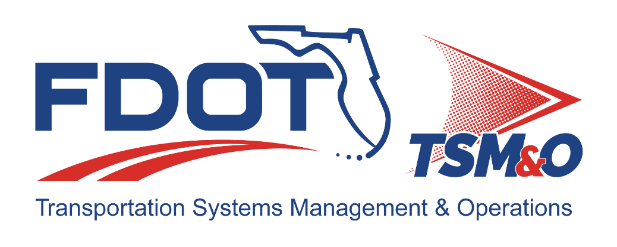 Author / ActionSubmittal DateVersion No.Susan Walker / Draft DocumentSeptember 17, 20201.0Cliff Heise / QA/QC ReviewSeptember 18, 20201.0Arobindu Das / Final DocumentOctober 26, 20201.0Cliff Heise / QA/QC ReviewOctober 29, 20201.0Stakeholder NameStakeholder DescriptionRecommendation and Action TakenAirport AuthoritiesRepresents regional airport authorities and agencies responsible for operating and maintaining regional airports including Northwest Florida Beaches International Airport (ECP), Tallahassee International Airport (TLH), Pensacola International Airport (PNS), and Destin–Fort Walton Beach Airport (VPS).The Airport Authorities stakeholder should be a group. Include a list of airports in the region in the description.The airports themselves are not assigned to specific elements in the RITSA. The Airport Authorities represents a generic element and the specific elements will be added to the element description so they are identified. Added “including Northwest Florida Beaches International Airport (ECP), Tallahassee International Airport (TLH), Pensacola International Airport (PNS), and Destin–Fort Walton Beach Airport (VPS)” to the description.Bay CountyRepresents the agencies and departments of Bay County.Is there a department or agency (for instance DPW) associated with Bay County, and the Bay County Projects?Replaced the Bay County stakeholder with Bay County Public Works Department stakeholder.Description: Bay County Department of Public Works includes Engineering and Traffic Engineering Divisions that maintains, preserves and protects the infrastructure including ITS.CHEMTRECCHEMTREC (CHEMical TRansportation Emergency Center) was established by the chemical industry as a public service hotline for fire fighters, law enforcement, and other emergency responders to obtain information and assistance for emergency incidents involving chemicals and hazardous materials.Carla Holmes (Gresham Smith): I believe this stakeholder was supposed to be removed from all RITSAs (?). The stakeholder and its associated element CHEMTREC have been removed from RITSA.Emerald Coast Regional CouncilThis Regional Planning Council provides administration for the three TPOs located in western District 3.  The TPOs are the Florida-Alabama TPO, the Okaloosa-Walton TPO and the Bay County TPO.Emerald Coast Regional Planning Council has been renamed the Emerald Coast Regional Council.Stakeholder name revised.Escambia CountyRepresents the agencies and departments of Escambia County.The Escambia County stakeholder is specifically Escambia County Transportation and Traffic Operations (TTO).Stakeholder name and description revised.Name: Escambia County Transportation and Traffic Operations (TTO)Description: Represents the Transportation and Traffic Operations (TTO) of Escambia County.FDOT Turnpike EnterpriseRepresents Florida Department of Transportation Turnpike Enterprise Division, which manages and operates limited-access toll highways in the State of Florida, including the Florida Turnpike.Should be named Florida’s Turnpike Enterprise.Revised stakeholder name to “Florida Turnpike Enterprise”.FDOT Statewide Maintenance OfficeState office that issues over size/over weight permits.No inventory element or projects associated with this stakeholder.Removed the stakeholder from RITSA.FDOT Statewide Public Information OfficeFDOT office that release public information.Add stakeholder and select for related element (FDOT Statewide Public Information System).Stakeholder added and selected for the element.Walton County Public Works DepartmentRepresents the Public Works Department of Walton County.Walton County should be added as a stakeholder.New stakeholder for Walton County Public Works Department added. Elements, services, interfaces, etc. Added to provide support for the TSM&O Plan.West Florida Regional Planning CouncilThis Regional Planning Council provides administration for the three TPOs located in western District 3.  The TPOs are the Florida-Alabama TPO, the Okaloosa-Walton TPO and the Bay County TPO.Rename Emerald Coast Planning Council.Stakeholder name revised.Element NameElement DescriptionElement StatusAssociated Physical ObjectsStakeholderRecommendation and  Action TakenAir Freight TerminalsRepresents regional air freight terminals.ExistingIntermodal TerminalAirport AuthoritiesRevise name to reflect system.Revised element name to “Air Freight Terminal System”. Also, revised description to make it clear that it is the system.Amtrak Passenger Train TerminalAmtrak passenger train terminals located in the State of Florida.ExistingAlternate Mode Transportation CenterAmtrakRevise name to reflect system.Revised element name to “Amtrak Passenger Train System”. Also, revised description to make it clear that it is the system.Apalachee RPC Traffic DatabaseThe Apalachee Regional Planning Council Traffic Database collects and archives traffic data, transit data, and land use data for 9 counties in FDOT District 3.ExistingArchived Data SystemApalachee Regional Planning CouncilNeed to investigate Apalachee RPC Traffic Database. It is an existing element but the stakeholders were not familiar with it so it may not exist.Revised status of element. Confirmed that all of its interfaces are planned.Bay County Transit OperationsThe transit operations center provides coordinated transit service in Bay County.  Operates a system of trolleys, a fixed-route bus system, and paratransit operations.  The center provides operations, maintenance, customer information, planning and management functions for the transit agency.ExistingEmergency Management CenterBay County TransitRevise name to reflect system.Revised element name to “Bay County Transit Operations Center”.CHEMTRECCHEMTREC (CHEMical TRansportation Emergency Center) was established by the chemical industry as a public service hotline for fire fighters, law enforcement, and other emergency responders to obtain information and assistance for emergency incidents involving chemicals and hazardous materials.ExistingFleet and Freight Management CenterCHEMTRECElement has been deleted to make the D3 RITSA consistent with other FDOT RITSAs. City of Gulf Breeze Traffic Management CenterTraffic Management Center managing traffic on US-98 and bridges, such as the Pensacola Bay Bridge, in the City of Gulf Breeze.Planned (?)Traffic Management CenterCity of Gulf BreezeCity of Gulf Breeze TMC will be investigated during the architecture update and either will be reflected as planned or deleted if the current arrangement will continue for the next 10 years.City of Gulf Breeze TMC element removed as the City is covered by the Escambia-Santa Rosa Regional ATMS (Ben Faust/ DRMP). Interfaces for TMC transferred to new Escambia-Santa Rosa Regional ATMS element.City of Pensacola Traffic Signal Operations Center (TSOC)This staffed operations center controls traffic signals and other associated traffic management devices for the City of Pensacola.ExistingTraffic Management CenterCity of PensacolaRevise name to City of Pensacola Traffic Signal Operations Center (TSOC).Element name revised.City of Tallahassee Traffic Signal MaintenanceCity of Tallahassee Traffic Signal Maintenance monitors and maintains traffic signals in the City of Tallahassee, as well as signals or DOT, Leon County, FSU and two signals in Gadsden County.ExistingMaint and Constr Management Center, Traffic Management CenterCity of TallahasseeRevise name to reflect system.Revised element name to “Tallahassee Advanced Transportation Management System (TATMS)” and revised description.County and Local Equipment Repair FacilityThis facility provides repair and maintenance services for county, local and municipal maintenance vehicles and equipment (e.g. portable DMS).ExistingEquipment Repair FacilityCounties and CitiesRevise name to reflect system.Revised element name to “County and Local Equipment Repair Facility System” and revised description.Escambia County Traffic Signal Operations Center (TSOC)This staffed operational center controls traffic signals and other associated traffic management devices for Escambia County.ExistingArchived Data User System, Other Traffic Management Centers, Traffic Management CenterEscambia CountyRenamed based on feedback from Initial Review Meeting.Element name revised.Escambia-Santa Rosa Regional ATMS.The Escambia-Santa Rosa Regional ATMS will provide traffic management for Escambia and Santa Rosa Counties Area, including management of vehicle detection systems, traffic controllers, communication systems, video equipment, dynamic message signs, electronic display signs, road weather information systems, signal priority and preemption systems, and adaptive signal control systems.PlannedMaint and Constr Management Center, Traffic Management Center, Archived Data User System, Other Traffic Management CentersEscambia- Santa Rosa Region StakeholdersAdd an element for: Escambia-Santa Rosa Regional ATMS.Status =PlannedMapping = Traffic Management CenterStakeholders = FDOT, Escambia County, Santa Rosa County, City of Gulf Breeze, City of Milton, and City of PensacolaRenamed the FDOT District 3 Pensacola RTMC to Escambia-Santa Rosa Regional ATMS. Changed stakeholder to new “Escambia-Santa Rosa Region Stakeholders”. Removed element from FDOT projects. Element and interface flows status is planned. Added service packages per comment D3-54.EZRideRepresents the Emerald Coast Planning Council commuter assistance program. rideOn Provides a number of free services for daily commuters including online Computerized Ridematching to help you identify potential carpoolers and vanpoolers with whom you can share your daily commute.ExistingTransportation Information CenterEmerald Coast Planning CouncilIn description, change West Florida Regional Planning Council to Emerald Coast Planning Council.Element description revised.FDLE HeadquartersRepresents the Florida Department of Law Enforcement Office in Tallahassee that originates Amber Alerts.ExistingEmergency Management Center, Enforcement CenterFlorida Department of Law EnforcementRevise name to reflect system.Revised element name to “FDLE Headquarters Amber Alert System”.FDOT District 3 Chipley RTMCThis Regional Transportation Management Center (RTMC) covers highway management and incident management capabilities for FDOT District 3.PlannedEmergency Management Center, Maint. and Constr. Management Center, Traffic Management Center,  Archived Data User System, Other Traffic Management CentersChange references to Pensacola, Tallahassee and Chipley TMCs: Pensacola is now handled by the Chipley Regional Transportation Management Center (RTMC) and Tallahassee will handle arterials while Chipley manages Tallahassee freeways. Tallahassee is referred to as the District 3 Satellite TMC on FDOT diagrams and as the Tallahassee Regional TMC on City of Tallahassee diagrams. The Pensacola TMC is now closed.Revised element name to FDOT District 3 Chipley RTMC. Revised name of Tallahassee TMC to City of Tallahassee STMC. Revised descriptions. Confirmed that appropriate interfaces of the Pensacola TMC were covered by Chipley RTMC.FDOT District 3 Construction and MaintenanceThis system manages construction and maintenance activities for FDOT District 3.  It schedules and coordinates road closures, responds to routine and emergency road construction and maintenance requests, and otherwise maintains FDOT-managed roads in District 3.ExistingMaint. and Constr. Management CenterFDOT District 3Revise name to reflect system.Revised element name to “FDOT District 3 Construction and Maintenance System”.FDOT District 3 Equipment Repair FacilityThis facility provides repair and maintenance services for FDOT District 3maintenance vehicles and equipment (e.g. portable DMS).ExistingEquipment Repair FacilityFDOT District 3Revise name to reflect system.Revised element name of element to “FDOT District 3 Equipment Repair Facility System”. Revised description to make it clear that it is the system.FDOT Motorist Aid Call BoxesIn the State of Florida, call boxes have four buttons (Service, Medical, Police, and Cancel) which allow the user to indicate the type of issue they have encountered.ExistingTraveler Support EquipmentFDOTPlease confirm whether these are still in use. I think they were removed statewide at least 5 years ago. Steve Bahler (HNTB).Confirmed that Motorist Aid Call Box has been removed statewide. Deleted the FDOT Motorist Aid Call Boxes element from RITSA.FDOT Rural ITS DeploymentThis network connects all County TMCs in FDOT District 3, as well as all FDOT District 3 TMCs. ExistingOther Traffic Management Centers, Traffic Management CenterFDOTGiven the current layout of TMCs, the FDOT Rural ITS Deployment element should be deleted.Element removed.Financial InstitutionsBanking and financial institutions used by ITS systems to perform various banking transactions (e.g., funds transfers, credit card account management).ExistingFinancial CenterFinancial InstitutionsRevise name to reflect system.Revised element name to “Financial Institution Systems”. Revised element description to make it clear that it is a system.Florida Human Service AgenciesRepresents the various social service agencies operated by the State of Florida.  Included in the ITS architecture because they provide (para) transit voucher payments through the Florida Transportation Disadvantage Commission.ExistingSocial Services Agencies, Transportation Information CenterFDOT Commission for the Transportation DisadvantagedRevise name to reflect system.Revised element name to “Florida Human Service Agencies Systems”. Revised element description to make it clear that it is a system.Newspapers, Radio, Television StationsThe numerous local media (newspaper, radio, television) stations.ExistingMediaLocal MediaRevise name to reflect system.Revised element name to Newspaper, Radio, Television Station Systems. Revised element description to make it clear that it is a system.Okaloosa County Area Wide TMCThis staffed transportation management center (TMC) will control traffic signals and other associated traffic management devices for both unincorporated and incorporated Okaloosa County, including Fort Walton Beach, Mary Esther, Cinco Bayou, Shalimar, Destin, Niceville, Valparaiso, and Crestview. When completed, this TMC will integrate all traffic management, including signals, cameras, and sensors, to a single operational point with a video wall.PlannedArchived Data User System, Other Traffic Management Centers, Traffic Management CenterOkaloosa CountyStatus changed to Planned based on feedback from Initial Review Meeting.Revised element status to planned.Okaloosa County Field EquipmentRepresents the ITS field equipment operated by Okaloosa County, including traffic signals, vehicle detectors, CCTV cameras, dynamic message signs, etc., to control and monitor traffic.  This includes devices within the jurisdiction of cities within the county (e.g., Fort Walton Beach) and devices that are actually within the jurisdiction of the county.PlannedITS Roadway EquipmentOkaloosa CountyThe status of the Okaloosa County Field Equipment should be changed to existing.Status changed to existing.Okaloosa County Transit OperationsThe transit operations center provides coordinated transit service in Okaloosa county.  The center provides operations, maintenance, customer information, planning and management functions for the transit agency.ExistingTransit Management CenterOkaloosa CountyRevise name to reflect system.Revised element name to “Okaloosa County Transit Operations Center”.Okaloosa Regional AirportThis regional airport provides passenger and air freight service to Okaloosa County.ExistingAlternate Mode Transportation CenterOkaloosa CountyRevise name to reflect system.Revised element name to “Okaloosa Regional Airport System”. Revised element description to make it clear that it is a system.Other County and City MaintenanceRepresents the maintenance systems and maintenance dispatch for other counties.  This element is used to define the interface from the region's public works departments to those in other districts.ExistingMaint and Constr Management Center, Other Maint and Constr Mgmt CentersCounties and CitiesRevise name to reflect system.Revised element name to “Other County and City Maintenance System”.Other FDOT District Maintenance and ConstructionRepresents the maintenance systems and maintenance dispatch for other FDOT Districts.  This element is used to define the interface from the region's FDOT Maintenance and Construction functions to those in other districts.ExistingMaint and Constr Management CenterFDOTRevise name to reflect system.Revised element name to “Other FDOT District Maintenance and Construction System”.Panama City - Bay County International AirportThis regional airport serves the Bay County region between Pensacola and Tallahassee.ExistingAlternate Mode Transportation CenterBay CountyRevise name to reflect system.Revised element name to “Panama City - Bay County International Airport System”. Revised element description to make it clear that it is a system.Pensacola Bay Passenger FerryThis ferry system would provide an alternative for travelers to move between the islands and the mainland in Pensacola.PlannedAlternate Mode Transportation CenterEscambia CountyRevise name to reflect system.Revised element name to “Pensacola Bay Passenger Ferry System”. Revised element description to make it clear that it is a system.Pensacola Regional AirportThe major regional airport serving the city of Pensacola and the surrounding area.ExistingAlternate Mode Transportation CenterCity of PensacolaRevise name to reflect system.Revised element name to “Pensacola Regional Airport System”. Revised element description to make it clear that it is a system.Port of Panama CityMarine terminals located in Panama City.ExistingIntermodal TerminalPanama City Port AuthorityRevise name to reflect system.Revised element name to “Port of Panama City System”. Revised element description to make it clear that it is a system.Port of PensacolaMarine terminals located in the City of Pensacola.ExistingIntermodal Terminal, Traffic Management CenterCity of PensacolaRevise name to reflect system.Revised element name to “Port of Pensacola System”. Revised element description to make it clear that it is a system.Port St. JoeMarine terminals located in St. Joe.ExistingIntermodal TerminalCity of Port St. JoeRevise name to reflect system.Revised element name to “Port St. Joe System”. Revised element description to make it clear that it is a system.Rail Intermodal TerminalsRepresents intermodal rail terminals used to transfer freight between commercial vehicles and rail.ExistingIntermodal TerminalRail OperatorRevise name to reflect system.Revised element name to “Rail Intermodal Terminal System”. Revised element description to make it clear that it is a system.Regional AirportsGeneral aviation and freight airports in the region.ExistingAlternate Mode Transportation CenterAirport AuthoritiesRevise name to reflect system.Revised element name to “Regional Airport System”. Revised element description to make it clear that it is a system.Regional Medical CentersRegional hospitals and care facilities.ExistingCare FacilityPrivate/Public Regional Medical CentersRevise name to reflect system.Revised element name to “Regional Medical Center System”. Revised element description to make it clear that it is a system.Rest Areas/Visitor Centers/Service PlazasRest areas and visitor centers with varied amenities owned, operated or managed by FDOT. Tourist information, emergency evacuation information, and general traffic information could be provided in the future.ExistingTraveler Support EquipmentFDOTRevise name to reflect system.Revised element name to “Rest Area/ Visitor Center/Service Plaza System”. Revised element description to make it clear that it is a system.SunGuide Data ArchivingRepresents data archiving for SunGuide systems. This could be a third party provider, such as the University of Maryland RITIS archive, or a private company. ExistingArchived Data SystemUniversity of MarylandRevise name to reflect system.Revised element name to “SunGuide Data Archiving System”. Revised element description to make it clear that it is a system.Tallahassee Regional AirportThis regional airport provides passenger and air freight service to the Tallahassee region.ExistingAlternate Mode Transportation CenterCity of TallahasseeRevise name to reflect system.Revised element name to “Tallahassee Regional Airport System”. Revised element description to make it clear that it is a system.Emerald Coast Planning CouncilThe Emerald Coast Planning Council collects and distributes maintenance and construction work zone information in the West Florida region.ExistingMaint and Constr Management CenterEmerald Coast Planning CouncilRevise name to Emerald Coast Planning Council. Also revise description.Updated to reflect planning council name change based on feedback from the Initial Review Meeting. Revised name to reflect system. Also, revised description.Emerald Coast Planning Council Transportation Data ArchiveThis system collects traffic data, land use data, crash data (includes both short and long form inputs in some counties), and inventory data for the region.PlannedArchived Data SystemEmerald Coast Planning CouncilUpdated to reflect planning council name change based on feedback from the Initial Review Meeting.West Florida Regional Planning CouncilThe West Florida Regional Planning Council collects and distributes maintenance and construction work zone information in the West Florida region.ExistingMaint. And Constr. Management CenterWest Florida Regional Planning CouncilRevise name to Emerald Coast Planning Council Work Zone Notification System.Revised element name to “Emerald Coast Regional Council Work Zone Notification System”. Also, revised name of stakeholder in description.West Florida Regional Planning Council Transportation Data ArchiveThis system collects traffic data, land use data, crash data (includes both short and long form inputs in some counties), and inventory data for the region.PlannedArchived Data SystemWest Florida Regional Planning CouncilRevise name to Emerald Coast Planning Council Transportation Data Archive.Revised element name to “Emerald Coast Regional Council Transportation Data Archive”.SourceDescriptionReviewerDisposition/Action TakenD3 Stakeholder Workshop Minutes: New Service PackagesThe TSM&O Plan was provided and the following new service packages were extracting for consideration in the District 3 RITSA Update.For Escambia-Santa Rosa ATMS Expansion:TM01 – Infrastructure-Based Traffic SurveillanceTM03 – Traffic Signal ControlTM06 – Traffic Information DisseminationStakeholder WorkshopIn the Escambia-Santa Rosa ATMS Phase II project, the following service packages revised from FDOT District 3 Pensacola RTMC to Escambia-Santa Rosa ATMS:TM01 – Infrastructure-Based Traffic Surveillance (Escambia-Santa Rosa ATMS)TM03 – Traffic Signal Control (Escambia-Santa Rosa ATMS)TM06 – Traffic Information Dissemination (Escambia-Santa Rosa ATMS (1 of 2))TM06 – Traffic Information Dissemination (Escambia-Santa Rosa ATMS (2 of 2)).D3 Stakeholder Workshop Minutes: New Service PackagesThe TSM&O Plan was provided and the following new service packages were extracting for consideration in the District 3 RITSA Update.For Okaloosa County ATMS Expansion:TM01 – Infrastructure-Based Traffic SurveillanceTM03 – Traffic Signal ControlTM06 – Traffic Information DisseminationStakeholder WorkshopOkaloosa County ATMS expansion covered under existing Okaloosa County Wide Area TMC project. Project was revised and now includes all of the listed service packages so no further revision necessary.D3 Stakeholder Workshop Minutes: New Service PackagesThe TSM&O Plan was provided and the following new service packages were extracting for consideration in the District 3 RITSA Update.For Walton County ATMS Expansion:DM01 – ITS Data WarehouseTI01 – Broadcast Traveler InformationTM01 – Infrastructure-Based Traffic SurveillanceTM03 – Traffic Signal ControlTM06 – Traffic Information DisseminationStakeholder WorkshopAdded elements for Walton County Traffic Signal System and Walton County Field Equipment. Included new Walton County Traffic Signal System element to existing service packages:DM01 – ITS Data Warehouse (Emerald Coast Regional Council (1 of 2))TI01 – Broadcast Traveler Information (Local Agency Traveler Information Systems)Created new service package instances for:TM01 – Infrastructure-Based Traffic Surveillance (Walton County)TM03 – Traffic Signal Control (Walton County)TM06 – Traffic Information Dissemination (Walton County (1 of 2))TM06 - Traffic Information Dissemination (Walton County (2 of 2)).Created new project, Walton County ATMS Project, that includes these service packages. Built interfaces for project and merged/added them into regional architecture.D3 Stakeholder Workshop Minutes: New Service PackagesThe TSM&O Plan was provided and the following new service packages were extracting for consideration in the District 3 RITSA Update.For Bay County ATMS Expansion:TM01 – Infrastructure-Based Traffic SurveillanceTM03 – Traffic Signal ControlTM06 – Traffic Information DisseminationStakeholder WorkshopServices of Bay County ATMS System Upgrade project revised to the three listed. Elements and stakeholders involved in services added to project. Project built to add interfaces then merged into regional architecture.D3 Stakeholder Workshop Minutes: New Service PackagesThe TSM&O Plan was provided and the following new service packages were extracting for consideration in the District 3 RITSA Update.For FDOT Rural Signal Upgrades:TM03 – Traffic Signal ControlStakeholder WorkshopNew project added for FDOT Rural Signal Upgrades with this service package. See comment D3-131 for details.Final Major Update Bay County Bluetooth Travel Time Expansion project. Remove the existing TM02 -Vehicle-Based Traffic Surveillance (Bay County) SP. IterisRemoved the TM02 -Vehicle-Based Traffic Surveillance (Bay County). Added TM01- Infrastructure-Based Traffic Surveillance (Bay County Bluetooth Travel Time Expansion).ServiceService NameAction TakenPS03Emergency Vehicle Preemption (Tallahassee)New Project ServiceTM03Traffic Signal Control (FDOT Rural)New Project ServiceTM06Traffic Information Dissemination (Mid Bay Bridge)New Project ServiceTM01Infrastructure-Based Traffic Surveillance (Walton County)New Project ServiceTM01Infrastructure-Based Traffic Surveillance (Bay County)New Project ServiceTM02Vehicle-Based Traffic Surveillance (Okaloosa County Travel Time Data Collection Expansion).New Project ServiceTM03Traffic Signal Control (Walton County)New Project ServiceTM06Traffic Information Dissemination (Walton County (1 of 2))New Project ServiceTM06Traffic Information Dissemination (Walton County (2 of 2))New Project ServiceTM07Regional Traffic Management (Joint Crestview TMC)New Project ServiceMC06Work Zone Management (City of Tallahassee)New Project ServiceMC07Work Zone Safety Monitoring (City of Tallahassee)New Project ServiceTM07Regional Traffic Management (FDOT Districts 2 and 3)New Project ServiceVS16Automated Vehicle Operations (Smart Bay Shuttle)New Project ServiceTM02Vehicle-Based Traffic Surveillance (FDOT District 3 CAV)New Project ServiceTM14Advanced Railroad Grade Crossing (FDOT District 3 CAV)New Project ServiceTI01Broadcast Traveler Information (Smart Bay)New Project ServiceTI01Broadcast Traveler Information (Walton County ATMS)New Project ServiceWX01Weather Data Collection (Smart Bay)New Project ServiceWX02Weather Information Processing and Distribution (Escambia County ATMS Phase II)New Project ServiceWX02Weather Information Processing and Distribution (FDOT Districts 2 and 3 )New Project ServiceWX02Weather Information Processing and Distribution (Okaloosa County Wide Area TMC) SP.New Project ServiceWX02Weather Information Processing and Distribution (Walton County ATMS).New Project ServiceMC06Work Zone Management (Smart Bay)New Project ServiceVS12Pedestrian and Cyclist Safety (Smart Bay)New Project ServicePT09Transit Signal Priority (Smart Bay)New Project ServicePS03Emergency Vehicle Preemption (Smart Bay)New Project ServiceFormer Service NameService Package DescriptionNew Service New Service NameAction TakenAD2-1_D3RITISDM01ITS Data Warehouse (RITIS)Renamed the Service Package.AD2-2_D3FDOT District 3 Regional ArchiveDM01ITS Data Warehouse (FDOT District 3 Regional Archive)Renamed the Service Package.AD2-3_D3Local Transportation Data Archive Management System (1 of 3)DM01ITS Data Warehouse (Local Transportation Data Archive Management System (1 of 3))Renamed the Service Package.AD2-3a_D3Local Transportation Data Archive Management System (2 of 3)DM01ITS Data Warehouse (Local Transportation Data Archive Management System (2 of 3))Renamed the Service Package.AD2-4_D3County and Municipal Transportation Data Archive Management System (3 of 3)DM01ITS Data Warehouse (Local Transportation Data Archive Management System (3 of 3))Renamed the Service Package.AD2-5_D3West Florida Regional Planning Council (1 of 2)DM01ITS Data Warehouse (Emerald Coast Regional Council (1 of 2))Renamed the Service Package.AD2-6_D3West Florida Regional Planning Council (2 of 2)DM01ITS Data Warehouse (Emerald Coast Regional Council (2 of 2))Renamed the Service Package.AD2-7_D3Apalachee RPC (1 of 2)DM01ITS Data Warehouse (Apalachee RPC (1 of 2))Renamed the Service Package.AD2-8_D3Apalachee RPC (2 of 2)DM01ITS Data Warehouse (Apalachee RPC (2 of 2))Renamed the Service Package.APTS01-1_D3StarMetro Transit SystemPT01Transit Vehicle Tracking (StarMetro Transit System)Renamed the Service Package.APTS01-2_D3Escambia County Area TransitPT01Transit Vehicle Tracking (Escambia County Area Transit)Renamed the Service Package.APTS01-3_D3County Paratransit SystemsPT01Transit Vehicle Tracking (County Paratransit Systems)Renamed the Service Package.APTS01-4_D3School District Transportation DispatchPT01Transit Vehicle Tracking (School District Transportation Dispatch)Renamed the Service Package.APTS01-5_D3Local Transit Operators SystemsPT01Transit Vehicle Tracking (Local Transit Operators Systems)Renamed the Service Package.APTS01-6_D3Bay County Transit OperationsPT01Transit Vehicle Tracking (Bay County Transit Operations)Renamed the Service Package.APTS01-7_D3Okaloosa Consolidated TransportPT01Transit Vehicle Tracking (Okaloosa Consolidated Transport)Renamed the Service Package.APTS02-1_D3StarMetro Transit SystemPT02Transit Fixed-Route Operations (StarMetro Transit System)Renamed the Service Package.APTS02-2_D3Escambia County Area TransitPT02Transit Fixed-Route Operations (Escambia County Area Transit)Renamed the Service Package.APTS02-3_D3Local Transit Operators SystemsPT02Transit Fixed-Route Operations (Local Transit Operators Systems)Renamed the Service Package.APTS02-4_D3Bay County Transit OperationsPT02Transit Fixed-Route Operations (Bay County Transit Operations)Renamed the Service Package.APTS02-5_D3Okaloosa Consolidated TransitPT02Transit Fixed-Route Operations (Okaloosa Consolidated Transit)Renamed the Service Package.APTS03-1_D3County Paratransit SystemsPT03Dynamic Transit Operations (County Paratransit Systems)Renamed the Service Package.APTS03-2_D3Bay County Paratransit SystemsPT03Dynamic Transit Operations (Bay County Paratransit Systems)Renamed the Service Package.APTS03-3_D3StarMetro Demand Responsive Transit SystemPT03Dynamic Transit Operations (StarMetro Demand Responsive Transit System)Renamed the Service Package.APTS04-1_D3StarMetro Transit SystemPT04Transit Fare Collection Management (StarMetro Transit System)Renamed the Service Package.APTS04-2_D3TalTran Demand Responsive Transit SystemsPT04Transit Fare Collection Management (TalTran Demand Responsive Transit Systems)Renamed the Service Package.APTS04-3_D3Escambia County Area TransitPT04Transit Fare Collection Management (Escambia County Area Transit)Renamed the Service Package.APTS04-4_D3Bay County Transit SystemPT04Transit Fare Collection Management (Bay County Transit System)Renamed the Service Package.APTS04-5_D3Okaloosa Consolidated TransitPT04Transit Fare Collection Management (Okaloosa Consolidated Transit)Renamed the Service Package.APTS04-6_D3Local Transit OperatorsPT04Transit Fare Collection Management (Local Transit Operators)Renamed the Service Package.APTS04-7_D3County Paratransit SystemsPT04Transit Fare Collection Management (County Paratransit Systems)Renamed the Service Package.APTS05-1_D3StarMetro TransitPT05Transit Security (StarMetro Transit)Renamed the Service Package.APTS05-2_D3Escambia County Area TransitPT05Transit Security (Escambia County Area Transit)Renamed the Service Package.APTS05-3_D3School District Transportation DispatchPT05Transit Security (School District Transportation Dispatch)Renamed the Service Package.APTS05-4_D3Bay County Transit SystemsPT05Transit Security (Bay County Transit Systems)Renamed the Service Package.APTS06-1_D3StarMetro Transit and ECATPT06Transit Fleet Management (StarMetro Transit and ECAT)Renamed the Service Package.APTS06-2_D3Bay County Transit Operations / Okaloosa Consolidated TransitPT06Transit Fleet Management (Bay County Transit Operations / Okaloosa Consolidated Transit)Renamed the Service Package.APTS06-3_D3County Paratransit / Local Transit Operators / School DistrictsPT06Transit Fleet Management (County Paratransit / Local Transit Operators / School Districts)Renamed the Service Package.APTS07-1_D3Transit and Multimodal Centers (1 of 2)PT14Multi-modal Coordination (Transit and Multimodal Centers (1 of 2))Renamed the Service Package.APTS07-2_D3Transit and Multimodal Centers (2 of 2)PT14Multi-modal Coordination (Transit and Multimodal Centers (2 of 2))Renamed the Service Package.APTS08-1_D3StarMetro TransitPT08Transit Traveler Information (StarMetro Transit)Renamed the Service Package.APTS08-2_D3ECATPT08Transit Traveler Information (ECAT)Renamed the Service Package.APTS08-3_D3Bay County Transit OperationsPT08Transit Traveler Information (Bay County Transit Operations)Renamed the Service Package.APTS08-4_D3Okaloosa Consolidated TransitPT08Transit Traveler Information (Okaloosa Consolidated Transit)Renamed the Service Package.APTS08-5_D3Local Transit Operators SystemsPT08Transit Traveler Information (Local Transit Operators Systems)Renamed the Service Package.APTS09-1_D3StarMetro TransitPT09Transit Signal Priority (StarMetro Transit)Renamed the Service Package.APTS09-2_D3ECATPT09Transit Signal Priority (ECAT)Renamed the Service Package.APTS09-3_D3Bay CountyPT09Transit Signal Priority (Bay County)Renamed the Service Package.APTS10-1_D3StarMetroPT07Transit Passenger Counting (StarMetro)Renamed the Service Package.APTS10-2_D3ECATPT07Transit Passenger Counting (ECAT)Renamed the Service Package.ATIS01-1_D3FDOT Statewide ATIS (Inputs 1 of 2))TI01Broadcast Traveler Information (FDOT Statewide ATIS (Inputs 1 of 2))Renamed the Service Package.ATIS01-2_D3FDOT Statewide ATIS (Inputs 2 of 2)TI01Broadcast Traveler Information (FDOT Statewide ATIS (Inputs 2 of 2))Renamed the Service Package.ATIS01-3_D3FDOT Statewide ATIS (Outputs)TI01Broadcast Traveler Information (FDOT Statewide ATIS (Outputs))Renamed the Service Package.ATIS01-4_D3D3SunGuide.comTI01Broadcast Traveler Information (D3SunGuide.com)Renamed the Service Package.ATIS01-5_D3D3SunGuide.comTI01Broadcast Traveler Information (City of Tallahassee Traveler Information Website)Renamed the Service Package.ATIS01-6_D5GoECAT.COMTI01Broadcast Traveler Information (GoECAT.COM)Renamed the Service Package.ATIS01-7_D3Local Agency Traveler Information SystemsTI01Broadcast Traveler Information (Local Agency Traveler Information Systems)Renamed the Service Package.ATIS01-8_D3Bay County Traffic WebsiteTI01Broadcast Traveler Information (Bay County Traffic Website)Renamed the Service Package.ATIS02-1_D3FDOT Statewide ATISTI02Personalized Traveler Information (FDOT Statewide ATIS)Renamed the Service Package.ATIS05-1_D3FDOT Statewide ATIS / Private Sector ATISTI04Infrastructure-Provided Trip Planning and Route Guidance (FDOT Statewide ATIS / Private Sector ATIS)Renamed the Service Package.ATIS08-1_D3WFRPC EZRideTI06Dynamic Ridesharing and Shared Use Transportation (ECRC EZRide)Renamed the Service Package.ATMS01-01_D3FDOT District 3 – City of TallahasseeTM01Infrastructure-Based Traffic Surveillance (FDOT District 3 – City of Tallahassee)Renamed the Service Package.ATMS01-02_D3City of Pensacola / Escambia County / Santa Rosa CountyTM01Infrastructure-Based Traffic Surveillance (Escambia-Santa Rosa Regional ATMS)Renamed the Service Package.ATMS01-03_D3Chipley STMCTM01Infrastructure-Based Traffic Surveillance (FDOT Chipley RTMC)Renamed the Service Package.ATMS01-04_D3Bay CountyTM01Infrastructure-Based Traffic Surveillance (Bay County)Renamed the Service Package.ATMS01-05_D3County and Municipal Traffic Management SystemsTM01Infrastructure-Based Traffic Surveillance (County and Municipal Traffic Management Systems)Renamed the Service Package.ATMS01-06_D3City of PensacolaTM01Infrastructure-Based Traffic Surveillance (City of Pensacola)Renamed the Service Package.ATMS01-07_D3Escambia CountyTM01Infrastructure-Based Traffic Surveillance (Escambia County)Renamed the Service Package.ATMS01-08_D3Okaloosa CountyTM01Infrastructure-Based Traffic Surveillance (Okaloosa County)Renamed the Service Package.ATMS01-09_D3City of Gulf BreezeTM01Infrastructure-Based Traffic Surveillance (City of Gulf Breeze)Renamed the Service Package.ATMS01-10_D3Mid Bay BridgeTM01Infrastructure-Based Traffic Surveillance (Mid Bay Bridge)Renamed the Service Package.ATMS02-1_D3FDOT District 3TM02Vehicle-Based Traffic Surveillance (FDOT District 3)Renamed the Service Package.ATMS02-2_D3FDOT District 3TM02Vehicle-Based Traffic Surveillance (Bay County)Renamed the Service Package.ATMS02-3_D3FDOT District 3TM02Vehicle-Based Traffic Surveillance (Okaloosa County)Renamed the Service Package.ATMS03-1_D3FDOT District 3 – City of TallahasseeTM03Traffic Signal Control (FDOT District 3 – City of Tallahassee)Renamed the Service Package.ATMS03-2_D3Bay CountyTM03Traffic Signal Control (Bay County)Renamed the Service Package.ATMS03-3_D3County and Municipal Traffic Management SystemsTM03Traffic Signal Control (County and Municipal Traffic Management Systems)Renamed the Service Package.ATMS03-4_D3City of PensacolaTM03Traffic Signal Control (City of Pensacola)Renamed the Service Package.ATMS03-5_D3Escambia CountyTM03Traffic Signal Control (Escambia County)Renamed the Service Package.ATMS03-6_D3City of Pensacola / Escambia County / Santa Rosa CountyTM03Traffic Signal Control (Escambia-Santa Rosa Regional ATMS)Renamed the Service Package.ATMS03-7_D3Okaloosa CountyTM03Traffic Signal Control (Okaloosa County)Renamed the Service Package.ATMS03-8_D3Mid Bay Bridge AuthorityTM03Traffic Signal Control (Mid Bay Bridge Authority)Renamed the Service Package.ATMS05-1_D3FDOT District 3ST06HOV/HOT Lane Management (FDOT District 3)Renamed the Service Package.ATMS06-01_D3FDOT District 3 – Tallahassee (1 of 2)TM06Traffic Information Dissemination (FDOT District 3 – Tallahassee (1 of 2))Renamed the Service Package.ATMS06-02_D3FDOT District 3 – Tallahassee (2 of 2)TM06Traffic Information Dissemination (FDOT District 3 – Tallahassee (2 of 2))Renamed the Service Package.ATMS06-03_D3FDOT District 3 – Tallahassee (1 of 2)TM06Traffic Information Dissemination (FDOT District 3 Chipley RTMC)Renamed the Service Package.ATMS06-04_D3Escambia County (1 of 2)TM06Traffic Information Dissemination (Escambia County (1 of 2))Renamed the Service Package.ATMS06-05_D3Escambia County (2 of 2)TM06Traffic Information Dissemination (Escambia County (2 of 2))Renamed the Service Package.ATMS06-06_D3Bay County (1 of 2)TM06Traffic Information Dissemination (Bay County (1 of 2))Renamed the Service Package.ATMS06-07_D3Bay County (2 of 2)TM06Traffic Information Dissemination (Bay County (2 of 2))Renamed the Service Package.ATMS06-08_D3Okaloosa County (1 of 2)TM06Traffic Information Dissemination (Okaloosa County (1 of 2))Renamed the Service Package.ATMS06-09_D3Okaloosa County (2 of 2)TM06Traffic Information Dissemination (Okaloosa County (2 of 2))Renamed the Service Package.ATMS06-10_D3City of Pensacola / Escambia County / Santa Rosa County (1 of 2)TM06Traffic Information Dissemination (Escambia-Santa Rosa Regional ATMS (1 of 2))Renamed the Service Package.ATMS06-11_D3City of Pensacola / Escambia County / Santa Rosa County (2 of 2)TM06Traffic Information Dissemination (Escambia-Santa Rosa Regional ATMS (2 of 2))Renamed the Service Package.ATMS07-1_D3FDOT District 3 Rural ITS DeploymentTM07Regional Traffic Management (FDOT District 3 Rural ITS Deployment)Renamed the Service Package.ATMS07-2_D3FDOT District 3 TMCs (1 of 2)TM07Regional Traffic Management (FDOT District 3 TMCs)Renamed the Service Package.ATMS07-3_D3FDOT District 3 TMCs (2 of 2)------Removed duplicate Service Package.ATMS07-4_D3Mid Bay Bridge AuthorityTM07Regional Traffic Management (Mid Bay Bridge Authority)Renamed the Service Package.ATMS07-5_D3Military Base Operations CentersTM07Regional Traffic Management (Military Base Operations Centers)Renamed the Service Package.ATMS07-6_D3City of PensacolaTM07Regional Traffic Management (City of Pensacola)Renamed the Service Package.ATMS07-7_D3FDOT Statewide ITS WAN/C2C InfrastructureTM07Regional Traffic Management (FDOT Statewide ITS WAN/C2C Infrastructure)Renamed the Service Package.ATMS08-01_D3Counties (TM to EM)PS02Emergency Response (Counties (TM to EM))Renamed the Service Package.ATMS08-01_D3-2Counties (TM to EM)TM08Traffic Incident Management System (Counties (TM to EM))Renamed the Service Package.ATMS08-02_D3Tallahassee/FDOT RTMC (TM to EM)PS02Emergency Response (Tallahassee/FDOT RTMC (TM to EM))Renamed the Service Package.ATMS08-02_D3-2Tallahassee/FDOT RTMC (TM to EM)TM08Traffic Incident Management System (Tallahassee/FDOT RTMC (TM to EM))Renamed the Service Package.ATMS08-03_D3Municipalities (TM to EM)PS02Emergency Response (Municipalities (TM to EM))Renamed the Service Package.ATMS08-03_D3-2Municipalities (TM to EM)TM08Traffic Incident Management System (Municipalities (TM to EM))Renamed the Service Package.ATMS08-04_D3County Emergency Operations Center (TM to EM)PS02Emergency Response (County Emergency Operations Center (TM to EM))Renamed the Service Package.ATMS08-04_D3-2County Emergency Operations Center (TM to EM)TM08Traffic Incident Management System (County Emergency Operations Center (TM to EM))Renamed the Service Package.ATMS08-05_D3Counties (TM to MCM)------Removed blank Service Package.ATMS08-05_D3-2Counties (TM to MCM)TM08Traffic Incident Management System (Counties (TM to MCM))Renamed the Service Package.ATMS08-06_D3FDOT District 3 (TM to MCM)------Removed blank Service Package.ATMS08-06_D3-2FDOT District 3 (TM to MCM)TM08Traffic Incident Management System (FDOT District 3 (TM to MCM))Renamed the Service Package.ATMS08-07_D3FDOT District 3 (EM to MCM)PS02Emergency Response (FDOT District 3 (EM to MCM))Renamed the Service Package.ATMS08-07_D3-2FDOT District 3 (EM to MCM)TM08Traffic Incident Management System (FDOT District 3 (EM to MCM))Renamed the Service Package.ATMS08-08_D3County and Local MaintenancePS02Emergency Response (County and Local Maintenance)Renamed the Service Package.ATMS08-08_D3-2County and Local MaintenanceTM08Traffic Incident Management System (County and Local Maintenance)Renamed the Service Package.ATMS08-09_D3FDOT Districts------Removed blank Service Package.ATMS08-09_D3-2FDOT DistrictsTM08Traffic Incident Management System (FDOT Districts)Renamed the Service Package.ATMS08-10_D3County and City Maintenance------Removed blank Service Package.ATMS08-10_D3-2County and City MaintenanceTM08Traffic Incident Management System (County and City Maintenance)Renamed the Service Package.ATMS08-11_D3Local Public Safety (EM to EVS) (1 of 3)PS02Emergency Response (Local Public Safety (EM to EVS) (1 of 3))Renamed the Service Package.ATMS08-11_D3-2Local Public Safety (EM to EVS) (1 of 3)TM08Traffic Incident Management System (EM to EVS-Local Public Safety(1 of 3))Renamed the Service Package.ATMS08-12_D3Florida Highway Patrol and Emergency Medical (EM to EVS) (2 of 3)PS02Emergency Response (Florida Highway Patrol and Emergency Medical (EM to EVS) (2 of 3))Renamed the Service Package.ATMS08-12_D3-2Florida Highway Patrol and Emergency Medical (EM to EVS) (2 of 3)TM08Traffic Incident Management System (EM to EVS-Florida Highway Patrol and Emergency Medical (2 of 3))Renamed the Service Package.ATMS08-13_D3County Public Safety (EM to EVS) (3 of 3)PS02Emergency Response (County Public Safety (EM to EVS) (3 of 3))Renamed the Service Package.ATMS08-13_D3-2County Public Safety (EM to EVS) (3 of 3)TM08Traffic Incident Management System (EM to EVS-County Public Safety (3 of 3))Renamed the Service Package.ATMS09-1_D3FDOT District 3 Express LanesTM09Integrated Decision Support and Demand Management (FDOT District 3 Express Lanes)Renamed the Service Package.ATMS09-2_D3FDOT District 3 ICMTM09Integrated Decision Support and Demand Management (FDOT District 3 ICM)Renamed the Service Package.ATMS10-1_D3Escambia County Bridge Toll SystemsTM10Electronic Toll Collection (Escambia County Bridge Toll Systems)Renamed the Service Package.ATMS10-3_D3Santa Rosa Island AuthorityTM10Electronic Toll Collection (Santa Rosa Island Authority)Renamed the Service Package.ATMS10-4_D3County and Local Toll AuthoritiesTM10Electronic Toll Collection (County and Local Toll Authorities)Renamed the Service Package.ATMS10-5_D3Florida Statewide TollingTM10Electronic Toll Collection (Florida Statewide Tolling)Renamed the Service Package.ATMS11-1_D3Florida DEPST01Emissions Monitoring (Florida DEP)Renamed the Service Package.ATMS13-1_D3County and Municipal Traffic Management Systems, and Bay CountyTM13Standard Railroad Grade Crossing (County and Municipal Traffic Management Systems, and Bay County)Renamed the Service Package.ATMS13-2_D3Escambia County / Santa Rosa CountyTM13Standard Railroad Grade Crossing (Escambia County/Santa Rosa County)Renamed the Service Package.ATMS13-3_D3Okaloosa County / Tallahassee/PensacolaTM13Standard Railroad Grade Crossing (Okaloosa County/Tallahassee/Pensacola)Renamed the Service Package.ATMS15-1_D3Rail Operations to Traffic Management CentersTM15Railroad Operations Coordination (Rail Operations to Traffic Management Centers)Renamed the Service Package.ATMS16-1_D3Pensacola Beach ParkingPM01Parking Space Management (Pensacola Beach Parking)Renamed the Service Package.ATMS16-1_D3-2Pensacola Beach ParkingPM03Parking Electronic Payment (Pensacola Beach Parking)Renamed the Service Package.ATMS17-1_D3 Pensacola Beach ParkingPM04Regional Parking Management (Pensacola Beach Parking)Renamed the Service Package.ATMS17-2_D3City of TallahasseePM04Regional Parking Management (City of Tallahassee)Renamed the Service Package.ATMS17-3_D3FDOT CV ParkingPM04Regional Parking Management (FDOT CV Parking)Renamed the Service Package.ATMS18-1_D3FDOT District 3TM16Reversible Lane Management (FDOT District 3)Renamed the Service Package.ATMS19-1_D3TallahasseeTM17Speed Warning and Enforcement (Tallahassee)Renamed the Service Package.ATMS21-1_D3Bay County Traffic Management CenterTM19Roadway Closure Management (Bay County Traffic Management Center)Renamed the Service Package.ATMS22-1_D3FDOT D3TM20Variable Speed Limits (FDOT District 3)Renamed the Service Package.ATMS24-1_D3Okaloosa County School Zone FlashersTM12Dynamic Roadway Warning (Okaloosa County School Zone Flashers)Renamed the Service Package.ATMS24-2_D3Tallahassee School Zone FlashersTM12Dynamic Roadway Warning (Tallahassee School Zone Flashers)Renamed the Service Package.AVSS05-1_D3FDOT District 3VS13Intersection Safety Warning and Collision Avoidance (FDOT District 3)Renamed the Service Package.AVSS10-1_D3FDOT Connected IntersectionsVS13Intersection Safety Warning and Collision Avoidance (FDOT Connected Intersections)Renamed the Service Package.AVSS12-1_D3Commercial Vehicle PlatooningVS02V2V Basic Safety (Commercial Vehicle Platooning)Renamed the Service Package.AVSS12-1_D3-2Commercial Vehicle PlatooningVS03Situational Awareness (Commercial Vehicle Platooning)Renamed the Service Package.CVO10-1_D3Northwest FloridaCVO12HAZMAT Management (Northwest Florida)Renamed the Service Package.EM01-1_D3Regional Incident and Mutual Aid Network (EM to Other EM)PS01Emergency Call-Taking and Dispatch (Regional Incident and Mutual Aid Network (EM to Other EM))Renamed the Service Package.EM01-2_D3County Public SafetyPS01Emergency Call-Taking and Dispatch (County Public Safety)Renamed the Service Package.EM01-3_D3Local DispatchPS01Emergency Call-Taking and Dispatch (Local Dispatch)Renamed the Service Package.EM01-4_D3Florida Highway PatrolPS01Emergency Call-Taking and Dispatch (Florida Highway Patrol)Renamed the Service Package.EM02-1_D3County and Local Traffic Control Systems (1 of 2)PS03Emergency Vehicle Preemption (County and Local Traffic Control Systems (1 of 2))Renamed the Service Package.EM02-1_D3-2County and Local Traffic Control Systems (1 of 2)PS01Emergency Call-Taking and Dispatch (County and Local Traffic Control Systems (1 of 2))Renamed the Service Package.EM02-2_D3County and Local Traffic Control Systems (2 of 2)PS03Emergency Vehicle Preemption (County and Local Traffic Control Systems (2 of 2))Renamed the Service Package.EM02-2_D3-2County and Local Traffic Control Systems (2 of 2)PS01Emergency Call-Taking and Dispatch (County and Local Traffic Control Systems (2 of 2))Renamed the Service Package.EM02-3_D3Bay County (1 of 2)PS03Emergency Vehicle Preemption (Bay County (1 of 2))Renamed the Service Package.EM02-3_D3-2Bay County (1 of 2)PS01Emergency Call-Taking and Dispatch (Bay County (1 of 2))Renamed the Service Package.EM02-4_D3Bay County (2 of 2)PS03Emergency Vehicle Preemption (Bay County (2 of 2))Renamed the Service Package.EM02-4_D3-2Bay County (2 of 2)PS01Emergency Call-Taking and Dispatch (Bay County (2 of 2))Renamed the Service Package.EM02-5_D3FDOT District 3 Signals (1 of 2)PS03Emergency Vehicle Preemption (FDOT District 3 Signals (1 of 2))Renamed the Service Package.EM02-5_D3-2FDOT District 3 Signals (1 of 2)PS01Emergency Call-Taking and Dispatch (FDOT District 3 Signals (1 of 2))Renamed the Service Package.EM02-6_D3FDOT District 3 Signals (2 of 2)PS03Emergency Vehicle Preemption (FDOT District 3 Signals (2 of 2))Renamed the Service Package.EM02-6_D3-2FDOT District 3 Signals (2 of 2)PS01Emergency Call-Taking and Dispatch (FDOT District 3 Signals (2 of 2))Renamed the Service Package.EM04-1_D3FDOT Road Rangers Service PatrolPS08Roadway Service Patrols (FDOT Road Rangers Service Patrol)Renamed the Service Package.EM05-1_D3FDOT District 3 (1 of 2)PS09Transportation Infrastructure Protection (FDOT District 3 (1 of 2))Renamed the Service Package.EM05-2_D3FDOT District 3 (2 of 2)PS09Transportation Infrastructure Protection (FDOT District 3 (2 of 2))Renamed the Service Package.EM05-3_D3Mid Bay Bridge Authority------Service package deleted since related project was deleted (per comment D3-83).EM06-1_D3FDOT District 3 Amber AlertPS10Wide-Area Alert (FDOT District 3 Amber Alert)Renamed the Service Package.EM06-2_D3FDOT District 3 (General Alerts)PS10Wide-Area Alert (FDOT District 3 (General Alerts))Renamed the Service Package.EM06-3_D3County EOC (General Alerts) (1 of 3)PS10Wide-Area Alert (County EOC (General Alerts) (1 of 3))Renamed the Service Package.EM06-4_D3County EOC (General Alerts) (2 of 3)PS10Wide-Area Alert (County EOC (General Alerts) (2 of 3))Renamed the Service Package.EM06-5_D3County EOC (General Alerts) (3 of 3)PS10Wide-Area Alert (County EOC (General Alerts) (3 of 3))Renamed the Service Package.EM07-1_D3County Emergency Operations Center (1 of 3)PS11Early Warning System (County Emergency Operations Center (1 of 3))Renamed the Service Package.EM07-2_D3County Emergency Operations Center (2 of 3)PS11Early Warning System (County Emergency Operations Center (2 of 3))Renamed the Service Package.EM07-3_D3County Emergency Operations Center (3 of 3)PS11Early Warning System (County Emergency Operations Center (3 of 3))Renamed the Service Package.EM08-1_D3County Emergency Operations Center (1 of 3)PS12Disaster Response and Recovery (County Emergency Operations Center (1 of 3))Renamed the Service Package.EM08-2_D3County Emergency Operations Center (2 of 3)PS12Disaster Response and Recovery (County Emergency Operations Center (2 of 3))Renamed the Service Package.EM08-3_D3County Emergency Operations Center (3 of 3)PS12Disaster Response and Recovery (County Emergency Operations Center (3 of 3))Renamed the Service Package.EM09-1_D3County Emergency Operations Center (1 of 3)PS13Evacuation and Reentry Management (County Emergency Operations Center (1 of 3))Renamed the Service Package.EM09-2_D3County Emergency Operations Center (2 of 3)PS13Evacuation and Reentry Management (County Emergency Operations Center (2 of 3))Renamed the Service Package.EM09-3_D3County Emergency Operations Center (3 of 3)PS13Evacuation and Reentry Management (County Emergency Operations Center (3 of 3))Renamed the Service Package.EM09-4_D3FDOT District 3PS13Evacuation and Reentry Management (FDOT District 3)Renamed the Service Package.EM10-1_D3County Emergency Operations CenterPS14Disaster Traveler Information (County Emergency Operations Center)Renamed the Service Package.MC01-1_D3FDOT District 3MC01Maintenance and Construction Vehicle and Equipment Tracking (FDOT District 3)Renamed the Service Package.MC01-2_D3County and Municipal MaintenanceMC01Maintenance and Construction Vehicle and Equipment Tracking (County and Municipal Maintenance)Renamed the Service Package.MC02-1_D3FDOT District 3MC02Maintenance and Construction Vehicle Maintenance (FDOT District 3)Renamed the Service Package.MC02-2_D3County and Municipal MaintenanceMC02Maintenance and Construction Vehicle Maintenance (County and Municipal Maintenance)Renamed the Service Package.MC03-1_D3FDOT District 3WX01Weather Data Collection (FDOT District 3)Renamed the Service Package.MC03-2_D3County and Municipal MaintenanceWX01Weather Data Collection (County and Municipal Maintenance)Renamed the Service Package.MC03-3_D3Mid Bay Bridge AuthorityWX01Weather Data Collection (Mid Bay Bridge Authority)Renamed the Service Package.MC04-1_D3FDOT District 3 (1 of 2)WX02Weather Information Processing and Distribution (FDOT District 3 (1 of 2))Renamed the Service Package.MC04-2_D3FDOT District 3 (2 of 2)WX02Weather Information Processing and Distribution (FDOT District 3 (2 of 2))Renamed the Service Package.MC04-3_D3County and Municipal Maintenance (1 of 2)WX02Weather Information Processing and Distribution (County and Municipal Maintenance (1 of 2))Renamed the Service Package.MC04-4_D3County and Municipal Maintenance (2 of 2)WX02Weather Information Processing and Distribution (County and Municipal Maintenance (2 of 2))Renamed the Service Package.MC04-5_D3Bay County Traffic Management CenterWX02Weather Information Processing and Distribution (Bay County)Renamed the Service Package.MC04-6_D3Okaloosa CountyWX02Weather Information Processing and Distribution (Okaloosa County)Renamed the Service Package.MC07-1_D3FDOT District 3MC05Roadway Maintenance and Construction (FDOT District 3)Renamed the Service Package.MC07-2_D3County and Municipal Maintenance (1 of 2)MC05Roadway Maintenance and Construction (County and Municipal Maintenance (1 of 2))Renamed the Service Package.MC07-3_D3County and Municipal Maintenance (2 of 2)MC05Roadway Maintenance and Construction (County and Municipal Maintenance (2 of 2))Renamed the Service Package.MC07-4_D3TallahasseeMC05Roadway Maintenance and Construction (Tallahassee)Renamed the Service Package.MC08-1_D3FDOT District 3MC06Work Zone Management (FDOT District 3)Renamed the Service Package.MC08-2_D3County and Municipal Maintenance (1 of 2)MC06Work Zone Management (County and Municipal Maintenance (1 of 2))Renamed the Service Package.MC08-3_D3County and Municipal Maintenance (2 of 2)MC06Work Zone Management (County and Municipal Maintenance (2 of 2))Renamed the Service Package.MC09-1_D3FDOT District 3MC07Work Zone Safety Monitoring (FDOT District 3)Renamed the Service Package.MC09-2_D3County and Municipal MaintenanceMC07Work Zone Safety Monitoring (County and Local Maintenance)Renamed the Service Package.MC10-1_D3FDOT District 3 (1 of 3)MC08Maintenance and Construction Activity Coordination (FDOT District 3 (1 of 3))Renamed the Service Package.MC10-2_D3FDOT District 3 (2 of 3)MC08Maintenance and Construction Activity Coordination (FDOT District 3 (2 of 3))Renamed the Service Package.MC10-3_D3FDOT District 3 (3 of 3)MC08Maintenance and Construction Activity Coordination (FDOT District 3 (3 of 3))Renamed the Service Package.MC10-4_D3County and Municipal Maintenance (1 of 4)MC08Maintenance and Construction Activity Coordination (County and Municipal Maintenance (1 of 4))Renamed the Service Package.MC10-5_D3County and Municipal Maintenance (2 of 4)MC08Maintenance and Construction Activity Coordination (County and Municipal Maintenance (2 of 4))Renamed the Service Package.MC10-6_D3County and Municipal Maintenance (3 of 4)MC08Maintenance and Construction Activity Coordination (County and Municipal Maintenance (3 of 4))Renamed the Service Package.MC10-7_D3County and Municipal Maintenance (4 of 4)MC08Maintenance and Construction Activity Coordination (County and Municipal Maintenance (4 of 4))Renamed the Service Package.MC10-8_D3Bay CountyMC08Maintenance and Construction Activity Coordination (Bay County)Renamed the Service Package.Project NameProject DescriptionRecommendation and Action TakenBay County Adaptive Traffic Signal ExpansionBay County will be expanding its Adaptive Traffic Signal System to several new corridors.The ATS project has been implemented and further expansion is pending.Status of project and of all interfaces included in it changed to on-going.Bay County ATMS System UpgradeThis project will upgrade the Bay County TMC to a new Advanced Transportation Management System (ATMS) software.The project was implemented but the analysis of the system may yield a similar project as a result. This project will remain in the RITSA.No revision necessary.Bay County Bluetooth Travel Time ExpansionBay County will be expanding its Bluetooth monitoring system to include new corridors and intersections.Bluetooth has been deployed and more deployments will follow. This project brought up the idea of adding a project status value of “on-going” to the RITSA.Status of project and of the interface included in it changed to on-going.Bay County DMSBay County will be gaining three new DMS.Some have been deployed and new DMS are being added.Status of project changed to on-going. Added interface to project with status of on-going.Bay County ITS Phase 5Bay County is looking to expand its fiber optic network to include several new corridors.  PTZ’s and connections into the intersections on these corridors will be included.This project name should be changed to Bay County ITS Fiber Optic Expansion.Project title revised.Bay County Opticom ExpansionBay County will be installing Opticom signal priority devices on additional intersections around the county.This is an on-going project resulting from analysis. The name should be changed to Bay County Traffic Signal Preemption. The description should be revised to change “priority” to “preemption”. During the District 3 RITSA Major Update, the FDOT Architecture Team will to review why the elements of this project are shown as terminators. It is likely there were no functions assigned to the elements in the original RITSA.Project title, status, and description revised. Revised elements, services, and interfaces included in the project to be Fire/EMS, not transit.Project elements were being shown as terminators (aka yellow boxes) since they were not assigned any functions in the project. Functions were added to the project for the elements and they now are shown as elements.Bay County TMC Video Wall UpgradeBay County will be upgrading the Bay County TMC video wall and some of the ancillary hardware.Project is completed.Project deleted. Service package changed to existing in regional architecture. Roles and responsibilities, functions, and flows already included (as existing) in regional architecture.City of Tallahassee Traveler Information WebsiteThis project would create a traveler information website that will allow travelers and city personnel to view streaming video from CCTV cameras.  In the future, this could include travel times and DMS messages.Project is complete.Status of interfaces included in project changed to existing. Project merged into Regional then project removed.City of Tallahassee Master Plan ProjectsThe Master Plan has not been released yet but the City of Tallahassee provided the following list of projects for consideration in the District 3 RITSA Major Update.Adaptive Traffic Signal Control (US 27)Adaptive Traffic Signal Control (US 90)System Detectors CCTV Cameras Replacement - Phase 1CCTV Cameras Replacement- Phase 2Smart Work Zones Flashing Yellow Arrow (FYA) Upgrades Travel Time Reliability System - Phase 1 Travel Time Reliability System - Phase 2 Cabinet Upgrades Managed Field Ethernet Switch Replacement Connected Vehicle Infrastructure CCTV Camera Upgrade ATMS Upgrades Transit Signal Priority Website Connectivity I-10 Trailblazers Automated Traffic Signal Performance Measures (ATSPM) Dashboard/ Performance Monitoring Bicycle Detection Traffic Signal Management PlanCommunications Network – Redundancy Expansion.The FDOT Architecture Team will request the Master Plan and review the City of Tallahassee Master Plan for projects. The projects were reviewed and the evaluations are provided below.Adaptive Traffic Signal Control (US 27) & Adaptive Traffic Signal Control (US 90) – Added a project to cover these two and any additional Tallahassee adaptive signal control projects (titled Tallahassee Adaptive Traffic Signal Control Project). Included TM02 for FDOT District 3 – City of Tallahassee service package to project. Built project. All flows are included in the regional architecture so did not merge project into regional.System Detectors – Added a project to cover all Tallahassee system detector projects (titled Tallahassee System Detector Deployment). Included TM01: Infrastructure-Based Traffic Surveillance (FDOT District 3 – City of Tallahassee) service package in project. Built project. All flows are included in the regional architecture so did not merge project into regional.CCTV Cameras Replacement - Phase 1 & CCTV Cameras Replacement- Phase 2 - Added a project to cover these two and any additional Tallahassee CCTV camera projects (titled Tallahassee CCTV Camera Project). Included TM01 for FDOT District 3 – City of Tallahassee service package to project. Built project. All flows are included in the regional architecture so did not merge project into regional.Smart Work Zones – Added new project titled Tallahassee Smart Work Zones. Added two new service package instances (MC06: Work Zone Management (City of Tallahassee) and MC07: Work Zone Safety Monitoring (City of Tallahassee)) (so removed City of Tallahassee STMC from Work Zone Management (County and Municipal Maintenance (2 of 2)). Built project and merged project into regional architecture.Flashing Yellow Arrow (FYA) Upgrades - Added a project to cover this and any additional Tallahassee traffic signal related projects (titled Tallahassee Traffic Signal Upgrades). Included TM03 for FDOT District 3 – City of Tallahassee service package to project. Built project. All flows are included in the regional architecture so did not merge project into regional.Travel Time Reliability System - Phase 1 & Travel Time Reliability System - Phase 2 - Need more details to determine if a project is needed for this. Specifically, is this a system to collect the data to calculate travel time reliability or a system to distribute the information or both? Once the Master Plan is complete, revisit to see if a project should be added.Cabinet Upgrades - This upgrade is covered by the traffic signal related project, titled Tallahassee Traffic Signal Upgrades, added per the 5th bullet above.Managed Field Ethernet Switch Replacement - Need more details to determine if a project is needed for this. Specifically, for what are the switches used? Traffic signals? Or other ITS equipment? Once the Master Plan is complete, revisit to see if a project should be added.Connected Vehicle Infrastructure - Need more details to determine what project(s) are needed for this. Specifically, is this just the installation of the CV infrastructure or will some CV apps be deployed? Once the Master Plan is complete, revisit to see what types of projects should be added.CCTV Camera Upgrade – This upgrade is covered by the project, titled Tallahassee CCTV Camera Project, added per the 3rd bullet above.ATMS Upgrades – Need more details to determine what project(s) are needed for these upgrades. Once the Master Plan is complete, revisit to see if a project should be added.Transit Signal Priority – This is covered in the existing project, titled StarMetro Transit Signal Priority. Included flow from City of Tallahassee Field Equipment to City of Tallahassee STMC in the project. All of the flows are included in the regional architecture so did not merge project into regional.Website Connectivity - Need more details to determine if a project is needed for this. Specifically, which website is involved? Once the Master Plan is complete, revisit to see if a project should be added.I-10 Trailblazers - Need more details to determine if a project is needed for this. Specifically, will static signs and/or ITS devices be used as the trailblazers? Once the Master Plan is complete, revisit to see if a project should be added.Automated Traffic Signal Performance Measures (ATSPM) Dashboard/Performance Monitoring - Need more details to determine if a project is needed for this function. Specifically, how will the ATSPMs be used? It may be that ATSPMs are adequately covered in the traffic signal upgrades project (created for the 5th bullet). Once the Master Plan is complete, revisit to see if a project needs to be added.Bicycle Detection - Need more details to determine if a project is needed for this. Specifically, for what will the detection be used? Once the Master Plan is complete, revisit to see if a project needs to be added.Dupont Bridge RWISBay County will add an RWIS and a connection to the ITS at Dupont Bridge.  The information from this RWIS will be disseminated to the Bay County website.Project is probably complete, but Nathan Clemmons will confirm status. If kept, the project name should be changed to Bay County Dupont Bridge RWIS.Project name revised.District 3 Fiber CommunicationHurricane Michael severed the fiber communication for District 3 so staff could not access the network. Fail over implementation has been deployed to the My Florida Network (MFN) project across state which is on-going. This is a statewide initiative.As a statewide initiative, this is not included in the District 3 regional architecture.ECAT CAD/AVLThis project will install CAD/AVL on all ECAT vehicles.Status unknown.Bus location available on ECAT website so project is complete. Revised status of roles and responsibilities, and flows in project to existing. Project then merged project into region, changed status of service package to existing. Removed project.Emergency Operations Centers (EOC) ConnectivityThroughout the state, communication needs to be established between EOCs, connecting through Tallahassee and including DIVAS.This is covered in the existing project titled FDOT Emergency Management Coordination.Escambia County Asset Management SystemThis project will deploy asset management system and integrate it with regional Advanced Traffic Management System (ATMS) to improve the asset maintenance activities.Escambia County Asset Management System: To implement use of ITS Facilities Management Tool System for traffic operations.Added new project, Escambia County Asset Management System Use. Added element for Escambia County ITS Facilities Management Tool System and included it in MC05: Roadway Maintenance and Construction (County and Municipal Maintenance (2 of 2)) service package. Include the service package in the project. Built project and merged into region.Escambia County Asset Management System UseProject name is worded oddly. Reword unless it’s an official name. Escambia County ITS Facilities Management Tool System element is undefined, but is the primary element in the projects.Re-titled the project as “Escambia County Asset Management System”Revised Project Description to “This project will deploy an asset management system and integrate it with regional Advanced Traffic Management System (ATMS) to improve the asset maintenance activities”. Renamed the element “Escambia County ITS Facilities Management Tool System” to “Escambia County ITS Asset Management System”.Revised element description to “Maintenance Management system that tracks Escambia County ITS asset maintenance activities throughout the county”.Escambia County ATMS Phase IIThis will be the second phase of the project. The first phase installed 18 signals, as well as fiber and cameras on surface streets in Escambia County and the City of Pensacola. The cameras are viewable at both the Escambia County TMC as well as the FDOT D3 Chipley RTMC. The signals are controllable only at the Escambia County TMC.An ATMS Phase II project is being planned for Escambia and Santa Rosa Counties including the Cities of Pensacola, Milton, and Gulf Breeze.Based on input from Ben Faust/DRMP, revised Escambia County ATMS project for phase II. Escambia County ATMS Phase 1The first phase of the Escambia County ATMS project will install 18 signals, as well as fiber and cameras on surface streets in Escambia County and the City of Pensacola.  The cameras will be viewable at both the Escambia County TMC as well as the FDOT D3 Pensacola RTMC.  The signals will be controllable only at the Escambia County TMC.Phase 1 of project is complete. A final phase (Phase II) is being planned that will be a joint project with Santa Rosa County. (Note: The cities of Gulf Breeze, Milton, and Pensacola are also involved in the project.)Revised project name and description.Escambia County Tolling UpgradeThis project will upgrade tolling services in Escambia County.  Under this project, FTE will operate the SunPass program at Escambia County tolling sites, including installing tolling equipment and enforcement.  Both Escambia County Toll Tags and SunPass Tags will be accepted.Project is complete.Status of roles and responsibilities, and flows in project changed to existing. Project then merged project into region, changed status of service packages to existing. Removed project.FDOT District 2 and 3 InterconnectionProject to interconnect FDOT District 2 and 3 TMCs.An interconnection between District 2 and District 3 is planned.Added new project for FDOT District 2 and 3 Interconnection. Added element for FDOT District 2 RTMC. Added new instance of TM07: Regional Traffic Management (FDOT Districts 2 and 3) service package. Built project and added to region.FDOT District 3 CCTV UpgradeProject to upgrade FDOT District 3 CCTV cameras.District 3 Digital Camera Upgrade: District 3 analog cameras are being upgraded to digital cameras as part of the Joint Partnership Agreement (JPA).Added new project, FDOT District 3 CCTV Upgrade. Included existing TM01: Infrastructure-Based Traffic Surveillance for Bay County, Escambia-Santa Rosa Regional ATMS, FDOT Chipley RTMC, and FDOT District 3 – City of Tallahassee service packages in project. Built project. All interfaces are already included in the regional architecture so did not have to merge project into regional.FDOT District 3 Districtwide Bridge Sensors Deployment and IntegrationThis project will install sensors on bridges throughout District 3 to detect ice and fog. It also includes the integration of this data into operations.Bridge sensors: Bridge data integration is needed.Included integration of data in the existing FDOT District 3 Districtwide Bridge Sensors project so renamed it FDOT District 3 Districtwide Bridge Sensors Deployment and Integration. Included WX02: Weather Information Processing and Distribution (FDOT District 3 (1 of 2)) in project. Built project but no new flows added to it.FDOT District 3 Districtwide Communication NetworkProject to connect all FDOT TMCs in District 3.District-wide Communication Network: To connect all FDOT TMCs in District 3.Added new project, FDOT District 3 Districtwide Communication Network. Included existing TM07: Regional Traffic Management (FDOT District 3 TMCs) service package in it. FDOT District 3 Road Ranger Radio UpgradeProject to upgrade Road Ranger radios to provide more digital data transfer from the Road Ranger vehicles.Road Ranger Radio: Automated Vehicle Location (AVL) data is transmitted to SunGuide when a Road Ranger driver keys the microphone in the truck. There is potential for more digital data transfer from the Road Ranger Vehicles.Added new project, FDOT District 3 Road Ranger Radio Upgrade. Included existing PS08: Roadway Service Patrols (FDOT Road Rangers Service Patrol) service package in project. All interfaces are already included in the regional architecture so did not have to merge project into regional.FDOT District 3 TMC Replacement ProjectProject to replace FDOT District 3 TMC.Planned project.Added new project, FDOT District 3 TMC Replacement Project. Included existing TM07: Regional Traffic Management (FDOT District 3 TMCs) service package in project. All interfaces are already included in the regional architecture so did not have to merge project into regional.FDOT 3 RWISThis project will install 67 RWIS sensors throughout District 3 to detect ice and fog on roadways.Project is complete but needs to cover the new bridge sensor project. Change title and description to District-wide bridge sensors. Project title revised to “FDOT 3 Districtwide Bridge Sensors Deployment and Integration”. Project changed to on-going. Project description also revised.FDOT District 3 Rural Signal UpgradesSignal controllers will be upgraded and cellular communications from the Chipley RTMC will be installed to all signals in the following counties.Holmes CountyWashington CountyJackson CountyCalhoun CountyGulf CountyGadsden CountyLiberty CountyFranklin CountyWakulla CountyJefferson CountyFDOT Rural Signal Upgrades: Signal controllers will be upgraded and cellular communications from the Chipley STMC will be installed to all signals in the following counties.Holmes CountyWashington CountyJackson CountyCalhoun CountyGulf CountyGadsden CountyLiberty CountyFranklin CountyWakulla CountyJefferson CountyNew project, FDOT Rural Signal Upgrades, added. Added interfaces.FDOT Emergency Management CoordinationThis project will allocate fiber to send information to emergency management at the county level, including 911 centers and EOCs.Planned project.Project status is planned so no revision necessary.FHP CCTV Image CoordinationThis project would allow FHP staff to view CCTV images from field equipment installed on I-10Florida Highway Patrol (FHP) Closed Circuit Television (CCTV) Image Coordination and FHP Emergency Operations Data Coordination are part of the Data Integration and Video Aggregation System (DIVAS). Russell Allen at Atkins (Russell.Allen@atkinsglobal.com) is the contact for discussion of a “hard fiber” project rather than ITS WAN connection.Merged both projects into regional architecture (leaving all items planned.)FHP Emergency Operations Data CoordinationThis project would allow FHP staff to view CAD information from other emergency management agencies, such as Leon County 911 and county sheriffs.Refer to FHP CCTV Image Coordination project. Grant Opportunity Projects: FDOT Central Office is putting together a portfolio of projects that will be ready to go when grant opportunities arise.Assuming projects included in those provided by FDOT.Joint Crestview TMC ProjectProject to construct the remote joint freeway and arterial management center in Crestview.Add a new project with:Title = Joint Remote Freeway/Arterial TMC in CrestviewDescription = A remote Freeway and Arterial management center in Crestview.Status = Medium to LongAdded new element Joint Crestview TMC. Added new project, Joint Crestview TMC project. Added new element to service packages for TM01, TM02, TM03, TM06, TM08, TM12, TM13, and TM15. Added new service package instance, Regional Traffic Management (Joint Crestview TMC). Built project but, at this time, only included interfaces between new element and Okaloosa Field equipment and FDOT Chipley RTMC. Mid Bay Bridge Fiber Communication ProjectThis is a fiber project for a redundant loop that includes the DMS on the Mid Bay Bridge.Mid Bay Bridge Fiber Communication: There is a fiber project for a redundant loop that includes the DMS on the Mid Bay Bridge.New project added.I-10 Road RangersThis project will add Road Ranger service to I-10 in and around TallahasseeI-10 Road Rangers was deployed as part of District-wide Road Rangers program. Road Ranger program is complete so no project needed.Status of roles and responsibilities, and flows in project changed to existing. Project then merged project into region, changed status of service packages to existing. Removed project.I-10/Santa Rosa Rest Area Roadway Widening ProjectOn I-10 west bound near the Santa Rosa rest area, merging traffic prior to the bridge has been the site of pile ups in the past. A roadway widening project is being pursued.For this need, a study needs to be done to identify how to address the merge issue. If ITS services are identified in the study, then they and related systems and projects can be added to the architecture.I-10 Fiber Communications ExpansionFiber expansion along I-10 in Walton County is planned for design in 2022 and construction in 2024 from US 331 to US 98 east to Bay County.Based on input from Randy Showers/Okaloosa County, added new Okaloosa County Fiber Network Expansion and Okaloosa County Communications Infrastructure Upgrade projects.FDOT Smart Bay Project –Part1  and FDOT Smart Bay Project – Part 2Smart Bay project consists of two parts. This project architecture represents first part of the project and it consists of upgrading infrastructure along the US 98 corridor in Bay County by deploying roadside unit (RSU) along with the on-board unit (OBU) installed in cars, transits, freights, and emergency vehicles. Smart Bay project covers approximately 51 miles of US 98 in Bay County. Smart Bay is aimed at making visitor’s experience memorable and increasing economic vitality of the region by improving safety and mobility, and increasing economic development activities in the region. The anticipated benefits from the project include improved roadway and incident clearance times, improved pedestrian and bicycle safety, enabled air force base fleet, transit, and freight signal priority, emergency vehicle preemption, improved traveler information, connected airport and seaport, smart work zone management, real-time traveler information, enabled road weather information system, rail crossing advance warning, bridge weather monitoring sensor, and enabled vehicle to vehicle (V2V) connection for the autonomous shuttles.Smart Bay: CAV project with a $10M budget over 3 years, located on US 98 between Tyndall AFB and Rosemary Beach. Project will add CAV applications within the corridor. This is a 5G coverage area. There is a possibility for it to expand to an area wide implementation. The project will include fiber installation. Port, airport, and work zones are included. System Manager consultant will scope the project. Bay County communications was wiped out by a hurricane and 5G is what is being stood-up as a wide area wireless communications.Added two new projects, FDOT Smart Bay Project - Part 1 and FDOT Smart Bay Project - Part 2. Added new element, FDOT District 3 CAV Field Equipment. For Part 1, created instances of the following service packages for the project: TI01, TM02, TM14, MC06, PS03, PT09, WX01, and VS12. Built project.For Part 2, added new element, Smart Bay Shuttle Vehicles. Created instance of VS16 service package for project. Built project.NOTE: Did not merge projects into regional architecture. The projects need to be defined in more detail and the project architectures refined before they are added to the regional architecture.Carla Holmes (Gresham Smith): Split up project descriptions.  Currently both projects are described on each project page.Revised project descriptions of the FDOT Smart Bay Project –Part 1 and FDOT Smart Bay Project –Part 2 projects to clarify the scopes of the Part 1 and Part 2 of the Smart Bay Project.FDOT Wrong Way Driving ProjectPart of FDOT’s Wrong-Way Driving (WWD) Initiative, FDOT evaluated several countermeasures and found LED highlighted WRONG WAY signs to be one of the most effective countermeasures to warn a wrong-way entering motorist, notify other motorists and send alerts to RTMC/TMC. FDOT intends to expedite the deployment of this advanced WWD countermeasure at the 520 off-ramps in the identified WWD hot spots. Initially in District 3, there will be nine installations in Pensacola with every interchange in the District to follow.Wrong Way Driving project: There will be nine locations in Pensacola with every interchange in the District to follow.Added new project, FDOT Wrong-Way Driving (WWD) System Deployment. Included the Wrong Way Vehicle Detection Systems (WWVDS) and wrong way signs to the description of the FDOT District 3 Field Equipment element. Added user-defined flow for a WWD alert from the FDOT District 3 Field Equipment to the FDOT TMCs in the District. Included instances of TM06 service package for FDOT TMCs in project.Integrated Maintenance Support SystemThere is a need for an integrated maintenance support system at the county and district levels.While this may be a need, at this time, there isn’t enough information to add a project for it in the architecture.ITS Infrastructure SecurityCyber locks that are activated to track where work is on-going. Locks work wirelessly from a mobile phone, will relay an alert that a cabinet is open, and activate a preset on a cam to know if the cabinet is infiltrated.No project was added as this does not involve providing an ITS service but securing the infrastructure used to provide services. Also, it is a stand-alone system so it is not critical to include the interfaces in the architecture.FDOT Motor Carrier Size and Weight (MCSW)/Motor Carrier Weigh-in-Motion (WIM)FDOT Architecture Team will Contact Paul Clark in FDOT Central Office to identify vision for the project and allocation between SITSA and RITSA. District 3 is the initial deployment. Following the Stakeholder Workshop, Paul Clark verified that this project applies to SITSA architecturally even though it is being implemented in District 3.No revision necessary in District 3 Architecture.Truck Parking Availability System (TPAS) projectConstruction will be complete in 2020. There are issues to resolve with detection.Since the project is under construction and nearing completion, it does not need a project in the architecture. Confirmed that the system itself and its interfaces and other information is included in the D3 Architecture. The system was originally named FDOT CV Parking Management System. Renamed it as FDOT Truck Parking Availability System (TPAS) and revised its description.Mid Bay Bridge Authority Roadway Service PatrolThis project would add Roadway Service Patrol coverage on the Mid Bay Bridge, including a connection to the FDOT Chipley TMC exchange incident information.Remove project.Project removed.Mid Bay Bridge Authority RWISThis project would deploy Road Weather Information Systems (RWIS) on the Mid Bay Bridge.Part of the District-wide bridge sensor project (FDOT District 3 RWIS). Remove project.Project removed.Mid Bay Bridge Authority Secure Area MonitoringThis project would install cameras and sensors on secure areas on the Mid Bay Bridge.This may be an FTE project.Removed Mid Bay Bridge Infrastructure Monitoring Equipment element. Removed service package and interfaces of project from regional architecture. Removed project.Mid Bay Bridge CCTV ExpansionThis project will expand CCTV coverage on the Mid Bay Bridge.This may be an FTE project. Remove project.Project removed.Mid Bay Bridge Signal SystemThis project will upgrade the signal system on the approach to the Mid Bay Bridge.Remove project.Project removed.Okaloosa County Bluetooth UpgradeThis project will add additional Velocity Advantage Bluetooth detectors in Okaloosa County as well as central software upgrades.Change project to travel time data collection adding to existing equipment. Status is on-going project.Revised project name to “Okaloosa County Travel Time Data Collection Expansion”. Revised project status and description.Okaloosa County CCTV UpgradeThis project will upgrade CCTV in Okaloosa County, and add additional cameras.On-going project.Revised project status.Okaloosa County Communications Infrastructure UpgradeProject to replace existing FDOT underground fiber optic cabling in the Fort Walton Beach and surrounding urban area in South Okaloosa County.Add a new project for joint project with Fiber Optic Network Expansion on US 98 with:Title = Okaloosa County Communications Infrastructure Description = Replace existing FDOT underground fiber optic cabling in the Fort Walton Beach and surrounding urban area in South Okaloosa County.Status = Short to Medium.Added new project, Okaloosa County Communications Infrastructure Upgrade. Included TM01 service package for Okaloosa County in project. Built project. All interfaces are already included in the regional architecture so did not have to merge project into region.Okaloosa County Fiber Network ExpansionJoint project to provide connectivity for Santa Rosa and Walton County signal systems to Chipley RTMC via Okaloosa Fiber network.Fiber Optic Network Expansion on US 98 in Santa Rosa and Walton County: Project is being planned to provide connectivity for Santa Rosa and Walton County signal systems to Chipley RTMC via Okaloosa Fiber network.Based on input from Randy Showers/Okaloosa County, added new Okaloosa County Fiber Network Expansion project. Okaloosa County Fiber Network ExpansionJoint project to provide connectivity for Santa Rosa and Walton County signal systems to Chipley RTMC via Okaloosa Fiber network.Add a new project for joint project with Okaloosa County Communications Infrastructure with:Title = Fiber Optic network expansion on US 98 in Santa Rosa and Walton CountyDescription = Provide connectivity for Santa Rosa and Walton County signal systems to Chipley RTMC via Okaloosa Fiber network.Status = Short to Medium.New project, Okaloosa County Fiber Network Expansion, was added.Okaloosa County Centralized CCTV ServerThis project will convert the Okaloosa County CCTV system form an internal only web based viewing system to a centralized server operation for the county's 70+ CCTV's.  This will include servers, firewall, decoders, video wall(s), licensing, integration, and training.  This will allow for the further propagation of our video feed dissemination to FDOT District 3 Regional TMC and to the public via the 511 web site.This was part of the TMC build out project. Remove project.Status of roles and responsibilities, and flows in project changed to existing. Project then merged project into region, changed status of service packages to existing. Removed project.Okaloosa County Signal UpgradeThis project will upgrade the traffic signal system in Okaloosa County.Existing project. Project changing wireless connections to fiber. Project should be covered by a District-wide signal upgrade project to upgrade to ATC controllers for Connected and Automated Vehicle (CAV) compatibility.Statewide project (FDOT Rural Signal Upgrades) is only for signals in rural areas so Okaloosa County project remains in list. Project status changed to on-going.Okaloosa County Wide Area TMCThis project will upgrade equipment at the existing Traffic Signal Operations Shop (remote TMC) and plan/design/construct in Okaloosa County the main TMC.  Both the new TMC and Traffic Signal Ops. remote TMC will integrate all traffic control and monitoring from either location, including a video wall(s).Planned project. Add District-wide connectivity so interface should be to FDOT District 3 RTMC, not FDOT Rural ITS Deployment. Also, add DMS information flows. Project includes video server, DMS, Center-to-Center (C2C) and District-wide communications between Okaloosa, Tallahassee and Santa Rosa.Service packages (TM06: Traffic Information Dissemination (Okaloosa County (1 of 2)) and Traffic Information Dissemination (Okaloosa County (2 of 2)) added to project for DMS. Interfaces revised to include DMS flows and interface with FDOT District 3 Chipley RTMC. Added interfaces.Okaloosa County Traffic Management Center (TMC)Okaloosa County is currently in the concept and design phase for the building of a TMC. This will be a new project.This is covered by the existing Okaloosa County Wide Area TMC project.Orchard Pond Toll RoadThis project will run a privately operated toll road that will connect North Meridian Road to Old Bainbridge Road.  The parkway will belong to Leon County, but be operated by a private company.Remove project.Project removed.Pensacola Bay Bridge Traffic Data ProjectProject for the Pensacola Bay Bridge to automatically generate the bridge traffic data from the All Electronic Tolling (AET) data and provide it to the City of Pensacola Traffic Signal Operations Center (TSOC).There is a potential effort needed for the Pensacola Bay Bridge that will automatically generate the bridge traffic data from the All Electronic Tolling (AET) data provided to the operations center.Added new project, Pensacola Bay Bridge Traffic Data Project. Included City of Pensacola Traffic Signal Operations Center (TSOC) in existing service packages of TM10: Electronic Toll Collection (Escambia County Bridge Toll Systems) and included in project. Pensacola Bay Bridge ITS: ITS equipment is being deployed on the Pensacola Bay Bridge.The bridge replacement project is already under construction so a project may not be necessary.Pensacola Beach Parking Management and InformationParking management and information projects being considered by Escambia County for Pensacola Beach.Parking management and information projects are being considered by Escambia County.Added new project, Pensacola Beach Parking Management and Information. Included existing service packages of PM01: Parking Space Management (Pensacola Beach Parking), PM03: Parking Electronic Payment (Pensacola Beach Parking), & PM04: Regional Parking Management (Pensacola Beach Parking). Built project. All flows are included in the regional architecture.Pensacola Fiber Communications UpgradeProject to upgrade fiber communication in Pensacola.Fiber communication is being upgraded in Pensacola.Added new project, Pensacola Fiber Communications Upgrade. Included existing Included TM01:  service package in project. Built project. All interfaces are already included in the regional architecture.Pensacola Naval Air Station Diversion RouteDiversion route capabilities are needed around the Pensacola Naval Air Station. This is in reference to the recent shooting incident and the traffic management challenges that resulted from that situation. A traffic diversion project needs to be defined to address the functionality and services required for multiple applications.The initial project to identify the functionality and services required for multiple applications would be a study. Based on the outcome of the study, the appropriate services, systems, and projects can be added to the architecture.StarMetro Passenger CountingThis project would install automated passenger counter on StarMetro vehicles.On-going project. This project will install automated passenger counters on all StarMetro vehicles by the end of 2020. The City of Tallahassee will provide contact information for Andrea Rosser at StarMetro for further information.Status of project revised to on-going.StarMetro Smart SheltersThis project would install dynamic traveler information signs on bus sheltersThis project will install dynamic traveler information signs on bus shelters. Planned project.No revisions necessary.StarMetro Transit Signal PriorityThis project would upgrade StarMetro buses to allow Opticom-style transit signal priority (TSP)This project will upgrade StarMetro buses to allow Opticom-style transit signal priority (TSP). Planned project.No revisions necessary.Tallahassee Arterial Travel TimeThis project will install an arterial travel time system in Tallahassee.System is existing but more deployments planned so should be an on-going project.Status of project and all interfaces included in it changed to on-going.Tallahassee ATC Traffic Signal UpgradeThis project will upgrade traffic signal controllers in Tallahassee to ATC controllers.Project is complete.Status of roles and responsibilities, and flows in project changed to existing. Project then merged project into region, changed status of service package to existing. Removed project.Tallahassee Fiber Ring ProjectProject to install fiber ring for revised operations in Tallahassee.Tallahassee Fiber Ring project: Partnership between Tallahassee and District 3 is working on an approach.Added new project, Tallahassee Fiber Ring Project. Included existing TM01: Infrastructure-Based Traffic Surveillance (FDOT District 3 – City of Tallahassee) service package in project. Built project. All interfaces are already included in the regional architecture.Tallahassee IP CommunicationsThis project will upgrade IP communications via cellular with all isolated traffic signals and school zone flashers in Tallahassee.Project is complete.Status of roles and responsibilities, and flows in project changed to existing. Project then merged project into region, changed status of service package to existing. Removed project.Tallahassee TSP UpgradeThis project will upgrade transit signal priority (TSP) in Tallahassee from optical to GPS-based preemption.This is actually a preemption project. Project is complete.Revised elements, services, and interfaces included in the project to be Fire/EMS, not transit. Then status of flows in project changed to existing. Project then merged project into region, changed status of service package to existing. Removed project.Tallahassee DMS UpgradesProject for Tallahassee DMS upgrades (per the Tallahassee Master Plan).DMS in Tallahassee are being upgraded to install color DMS to replace amber DMS.Added project to cover this and any additional Tallahassee DMS upgrade projects (titled Tallahassee DMS Upgrades). Included TM06 for Traffic Information Dissemination (FDOT District 3 – Tallahassee (1 of 2)) service package to project. All flows are included in the regional architecture.Tallahassee Fiber UpgradeDistrict 3 does not have direct connection to the Traffic Engineering Research Laboratory (TERL). Freeway management is being transferred from Tallahassee. Fiber communication is to be installed to connect to the TERL.The Traffic Engineering Research Laboratory (TERL) is used for research, not operations so it is not included in the D3 Architecture so no project was added for the connection to it.Tallahassee Signal Phase and Timing (SPaT)On-going project managed by the City of Tallahassee.This project was not on the list provided from the City of Tallahassee Master Plan. This comment could have been referencing the project conducted by FDOT on US90 in the City of Tallahassee in response to the AASHTO SPaT Challenge. Since that system is operational, the project was not included.)US Business 98 PTZsBay County will install new PTZ’s on US Business 98.Existing project but should be covered by a generic on-going CCTV project.Project name, status, description, and geographic scope revised. Changed status of interfaces included in project to on-going.Walton County ATMS ProjectPer the District 3 TSMO Plan, deployment of ITS in Walton County.Walton County ATMS Expansion Project: Walton County does not currently have any ITS but they have been identified as an area for deployment in the future in the Master Plan.New project Walton County ATMS Project added.Agreement TitleAgreement TypeStatusDescriptionAssociated StakeholdersAction TakenBay County Traffic Signal Controller Upgrade AgreementFunding AgreementExistingAgreement for traffic signal controller upgrade in Bay County.Bay CountyBay County Controller Agreement: Add agreement for Bay County controller upgrade.Agreement added.City of Pensacola/Escambia County Fiber Sharing AgreementFunding AgreementPlannedAgreement for sharing of fiber between City of Pensacola and Escambia County.City of Pensacola, Escambia County Transportation and Traffic Operations (TTO)City of Pensacola/Escambia County Fiber Sharing Agreement: Add agreement for City of Pensacola/Escambia County Fiber Sharing. Agreement added.Steve Bahler (HNTB): Should City of Pensacola/Escambia County Fiber Sharing Agreement be associated with Project Escambia County ATMS Phase II?City of Pensacola/Escambia County Fiber Sharing Agreement has been selected for Escambia County ATMS Phase II project.FDOT CCTV MOUUnspecifiedExistingFDOT has a standard, statewide agreement that covers sharing CCTV images.  In FDOT District 3, this agreement has been put in place with Brighthouse, Eyecast, MEST Networks, Orange County, Time Warner, Transit Masters, WDBO AM, WESH 2, WFTV 9 , WKMG 6, and WOFL 35.FDOT District 3, Private Sector ISPs, Local MediaSteve Bahler (HNTB): Should FDOT CCTV MOU be associated with Project FDOT District 3 CCTV Upgrade?FDOT CCTV Video Sharing MOU has been selected for FDOT District 3 CCTV Upgrade project.Carla Holmes (Gresham Smith): Suggest adding “Video Sharing” to Agreement name, if appropriate: FDOT CCTV Video Sharing MOU.Agreement title revised. However, it should be noted that the agreement titles for existing agreements originate from those agreements. Renaming in the RITSA, while providing more descriptive titles, misaligns the titles in the RITSA and the actual agreements.FDOT Traffic Signal Maintenance and Compensation AgreementUnspecifiedExistingThis agreement covers funding, installation, maintenance, and operation of traffic signals in the State of Florida. 55 organizations are associated with this agreement.Santa Rosa County, Okaloosa County, Local Agencies, FDOT District 3, Escambia County Transportation and Traffic Operations (TTO), County and City Traffic Engineering, Counties and Cities, City of Tallahassee, City of Port St. Joe, City of Pensacola, City of Milton, City of Gulf Breeze, Bay CountyThere are 55 organizations associated with this maintenance and compensation agreement.Revised agreement description. Also, added generic County and Local stakeholders as stakeholders in agreement.FDOT-Okaloosa County Fiber Optic JPAInteragency AgreementExistingCounty is expanding the footprint of the Okaloosa Regional ATMS:  replaces wireless communication with fiber optics to Cody and Florosa Intersections on US 98.FDOTAdd agreement with:Title = JPA Between the State Of FDOT and Okaloosa CountyType = Interagency AgreementStatus = ActiveDescription = County is expanding the footprint of the Okaloosa Regional ATMS:  replaces wireless comm. with fiber optics to Cody and Florosa Intersections on US 98.Lead stakeholder = Okaloosa CountyAssociated stakeholders = FDOT/ Okaloosa CountyAgreement added.Carla Holmes (Gresham Smith): Suggest adding “Expansion” to Agreement name, if appropriate: FDOT-Okaloosa County Fiber Optic Expansion JPA.Agreement title revised. However, it should be noted that the agreement titles for existing agreements originate from those agreements. Renaming in the RITSA, while providing more descriptive titles, misaligns the titles in the RITSA and the actual agreements. Okaloosa County has been added to the list of stakeholders for the agreement.FDOT-Okaloosa County Traffic Management Center JPAFunding AgreementExistingOkaloosa County is conducting a Traffic Management Center deployment project in support of the existing regional ATMS in the county.FDOTAdd agreement with:Title = JPA Between the State Of FDOT and Okaloosa County Traffic Management CenterType = Interagency AgreementStatus = ActiveDescription = The County is conducting a Traffic Management Center deployment project in support of the existing regional ATMS in the CountyLead stakeholder = Okaloosa CountyAssociated stakeholders = FDOT/ County/ OthersAgreement added.Carla Holmes (Gresham Smith): Stakeholders Involved on website doesn’t show Okaloosa County.The lead stakeholder, Okaloosa County, has been added to the list of stakeholders for the agreement.Okaloosa County Traffic Signal Operations and Maintenance Interlocal AgreementInteragency AgreementExistingCounty provides all O&M for all traffic signals within the county and on the state system as defined in Traffic Signal Maintenance & Compensation agreement.Local AgenciesAdd agreement with:Title = Interlocal Agreement Between Okaloosa County and each Municipality for Traffic Signal Operations and MaintenanceType = Interagency AgreementStatus = ActiveDescription = County provides all O&M for all traffic signals within the county and on the state system as listed in Item #1-5 above Traffic Signal Maintenance & Compensation.Lead stakeholder = Okaloosa CountyAssociated stakeholders =City of Destin, Ft. Walton Beach, Mary Esther, Cinco Bayou, Shalimar,Niceville, Valparaiso, and Crestview.Agreement added.Carla Holmes (Gresham Smith): Stakeholders Involved on website only shows “Local Agencies”. Please specify.The lead stakeholder, Okaloosa County, has been added to the list of stakeholders for the agreement.Okaloosa County Agreements: Inter-local agreements will be provided by Randy Showers for Okaloosa County.See comments to the Okaloosa County Traffic Signal Operations and Maintenance Interlocal Agreement and FDOT-Okaloosa County Traffic Management Center JPA agreements for Randy Showers input on agreements for Okaloosa County.State EOC Sharing AgreementMemorandum of UnderstandingExistingAgreement for sharing the State EOC.County Emergency Management Agencies, FDOT, FDOT District 3, Local AgenciesA new Memorandum of Understanding (MOU) is needed for state EOC sharing.Agreement added. EOC related stakeholders included. No lead stakeholder identified.Tallahassee RTMC JPAMemorandum of UnderstandingExistingThis Joint Program Agreement (JPA) covers the operation of the City of Tallahassee/FDOT Regional Traffic Management Center.New Memorandum of Understanding (MOU) for the Tallahassee Regional Traffic Management Center (RTMC) Joint Participation Agreement (JPA): Amy DiRusso commented that a new agreement is being pursued.Changed agreement type to MOU.Carla Holmes (Gresham Smith): Agreement name and description refer to “City of Tallahassee/FDOT Regional Traffic Management Center” isn’t this TMC known as an STMC and not an RTMC?Agreement description has been revised to clarify that this agreement is related to the operation of the City of Tallahassee STMC and FDOT District 3 Chipley RTMC.Tallahassee Traffic Signal Controller Upgrade AgreementFunding AgreementExistingAgreement for traffic signal controller upgrade in Tallahassee.City of TallahasseeAdd agreement for Tallahassee controller upgrade which is complete.Agreement added.Carla Holmes (Gresham Smith): Please clarify who else is part of the agreement with the City of Tallahassee.The lead stakeholder, FDOT, has been added to the list of stakeholders for the agreement.US 98 Agreement: Add agreement for TMC and fiber on US 98 in Okaloosa County.FDOT-Okaloosa County Traffic Management Center JPA Agreement covers this agreement. No further revision necessary.StakeholderRR DescriptionCity of PensacolaProvide traffic information to travelers using local agency traveler information services, the FDOT statewide ATIS, and private sector traveler information services.City of PensacolaProvide traffic information to travelers using private companies; the county and city public information systems; and the media.City of PensacolaReceive AMBER Alert and other wide area alert information from the county EOC.City of PensacolaInstall and maintain fiber optic cable in the City of Pensacola to be used for traffic operations.City of TallahasseeMonitor traffic using system detectors in the City of Tallahassee.City of TallahasseeOperate and maintain system detectors in City of Tallahassee.City of TallahasseeCoordinate emergency plans, incident responses, and resources with the county EOC.City of TallahasseeCoordinate evacuation and reentry plans with the county EOC.Escambia County Transportation and Traffic Operations (TTO)Operate traffic signal systems, including CCTVs, signals, and sensors, for Escambia County.Escambia County Transportation and Traffic Operations (TTO)Provide emergency signal preemption for county and local fire/EMS providers.FDOT District 3Coordinate emergency traffic signal control with the county EOC/warning points.FDOT District 3Coordinate HRI signal adjustments, and provide track status information (e.g., blockage) to rail operators and local traffic operations.FDOT District 3Coordinate traffic information and traffic control with all FDOT District 3 TMCs.FDOT District 3Coordinate traffic information with regional transportation agencies.FDOT District 3Monitor speed information from FDOT sensors and send speed information to Bay County, all FDOT District 3 TMCs, and the FHP for enforcement.FDOT District 3Obtain traffic images and traffic flow data from the City of Tallahassee field equipment and the FDOT District 3 field equipment. Direct operational control is maintained over the FDOT District 3 field equipment.FDOT District 3Operate automated roadway closure systems for the FDOT District 3 barrier controls.FDOT District 3Operate high occupancy vehicle (HOV) lane equipment, including barriers or lane control systems, and traffic sensors for the FDOT.FDOT District 3Operate reversible lane signalization and control, and monitor reversible lanes with FDOT CCTVs.FDOT District 3Provide signal priority for StarMetro and ECAT transit vehicles, including coordination with RTMCs and roadside equipment.Okaloosa CountyUpgrade communications infrastructure in Okaloosa County.Okaloosa CountyInstall and maintain fiber optic cable for traffic operations in Okaloosa County.Okaloosa CountyOperate traffic signal systems, including CCTVs, signals, and sensors, for Okaloosa County.Okaloosa CountyCoordinate emergency traffic signal control with the county EOC/warning points.Okaloosa CountyCoordinate HRI signal adjustments, and provide track status information (e.g., blockage) to rail operators and local traffic operations.Santa Rosa CountyCoordinate traffic information and traffic control with the FDOT District 3 regional transportation management center (RTMC).Santa Rosa CountyOperate traffic signal systems, including CCTVs, signals, and sensors, for Santa Rosa County. Also has the ability to control traffic signal systems for Escambia and Santa Rosa counties; the cities of Gulf Breeze, Milton, and Pensacola; and FDOT District StarMetroCount passengers on all StarMetro vehicles.StarMetroProvide transit traveler information to local agency traveler information services, the FDOT statewide ATIS, and private traveler information services, as well as making it available on all fixed-route transit vehicles and at transit station kiosks.StarMetroProvide transit passenger electronic fare payment on all fixed-route transit vehicles.StarMetroProvide transit security on all transit vehicles, and at transit terminals and other transit facilities, using silent alarms and surveillance systems.Walton County Public Works DepartmentObtain traffic images and traffic flow data from CCTVs and field sensors.Walton County Public Works DepartmentMaintain operational control of its field equipment.Document IDStandard TitleAPTA TCIP-S-001Standard for Transit Communications Interface ProfilesASTM E2468-05Standard Practice for Metadata to Support Archived Data Management SystemsASTM E2665-08Standard Specifications for Archiving ITS-Generated Traffic Monitoring DataCEN - EN 15531-1Service Interface for Real-Time Information (SIRI)Contact-Proximity-InterfaceProximity Communication InterfaceDSRC-UDPVehicle-to-Vehicle/Infrastructure using UDPDSRC-WSMPVehicle-to-Vehicle/Infrastructure using WSMPGTFSGeneral Transit Feed Specification (GTFS) StaticGTFS-RealtimeGeneral Transit Feed Specification (GTFS) RealtimeIEEE 1512Standard for Common Incident Management Message Sets for use by Emergency  Management CentersIEEE 1512.3Standard for Hazardous Material Incident Management Message Sets for Use by Emergency Management CentersIEEE 1570Standard for the Interface Between the Rail Subsystem and the Highway Subsystem at a Highway Rail IntersectionIEEE 1609.11Standard for Wireless Access in Vehicular Environments (WAVE) - Over- the-Air Data Exchange Protocol for Intelligent Transportation Systems (ITS)ISO 19091Intelligent transport systems -- Cooperative ITS -- Using V2I and I2V communications for applications related to signalized intersectionsITE TMDDTraffic Management Data Dictionary (TMDD) and Message Sets for External Traffic Management Center Communications (MS/ETMCC)NTCIP 1201Global Object DefinitionsNTCIP 1202Object Definitions for Actuated Traffic Signal Controller (ASC) UnitsNTCIP 1203Object Definitions for Dynamic Message Signs (DMS)NTCIP 1204Object Definitions for Environmental Sensor Stations (ESS)NTCIP 1205Object Definitions for Closed Circuit Television (CCTV) Camera ControlNTCIP 1208Object Definitions for Closed Circuit Television (CCTV) SwitchingNTCIP 1209Data Element Definitions for Transportation Sensor Systems (TSS)NTCIP 1210Field Management Stations (FMS) - Part 1: Object Definitions for Signal System MastersNTCIP 1211Object Definitions for Signal Control and Prioritization (SCP)NTCIP-DATEXNTCIP using DATEXNTCIP-SNMPv1NTCIP using SNMPv1NTCIP-SNMPv1 SecureNTCIP-SNMPv1 SecureNTCIP-SNMPv3NTCIP-SNMPv3NTCIP-STMPNTCIP using STMPProtoBufProtoBufRSE-C2FRSE - Center to Field CommunicationsRSE-C2F-SNMPRSE - Center to Field Communications - SNMPRSE-F2FRoadside Equipment to ITS Roadway EquipmentRSEGateway-VehicleDestinationVehicle Communications via RSEs, Vehicle DestinationRSEGateway-VehicleSourceVehicle Communications via RSEs, Vehicle SourceSAE J2313On-Board Land Vehicle Mayday Reporting InterfaceSAE J2354Message Set for Advanced Traveler Information System (ATIS)SAE J2735Dedicated Short Range Communications (DSRC) Message Set DictionarySAE J2945/1On-Board System Requirements for V2V Safety CommunicationsSAE J2945/2Dedicated Short Range Communications (DSRC) Performance Requirements for V2V Safety AwarenessSAE J3067Candidate Improvements to Dedicated Short Range Communications (DSRC) Message Set Dictionary [SAE J2735] Using Systems Engineering MethodsSRC-LegacyLegacy Short Range Comm Using IEEE 1455VehicleGateway-CenterSourceVehicle Cluster from CenterWAB-Via-WAIDWide-Area-Broadcast-Via-WAIDWAW-ASN1Wide Area Wireless using ASN.1 as encoding methodWAW-WWWBrowser-JSONWide Area Wireless using JSON as encoding methodWAW-XMLWide Area Wireless using XML as encoding methodXMLeXtensible Markup LanguageElement NameFunctional ObjectRequirementCity of Tallahassee Parking Management SystemParking CoordinationThe parking element shall exchange parking management data with other parking facilities including location, hours, availability, status, lot usage, operating strategies, and charging information.City of Tallahassee Parking Management SystemParking CoordinationThe parking element shall distribute parking lot information to traffic management centers upon request to support integrated regional traffic control and parking management.  This could include information on facility hours of operation and current parking availability.City of Tallahassee Parking Management SystemParking CoordinationThe parking element shall provide parking management data to traffic management centers upon request as part of the implementation of demand management programs in the region.  This could include changes to hours of operation or pricing.City of Tallahassee Parking Management SystemParking Data CollectionThe parking element shall collect parking management data including lot usage and charging information.City of Tallahassee Parking Management SystemParking ManagementThe parking element shall maintain static parking lot information including hours of operation, rates, location, entrance locations, capacity, type, and constraints.City of Tallahassee Parking Management SystemParking ManagementThe parking element shall provide the capability to detect, count, and classify vehicles at entrances, exits, and designated locations within a parking facility.City of Tallahassee Parking Management SystemParking ManagementThe parking element shall share information with a traffic management center to identify queues at entrances, exits that should be used, and other information that supports coordinated local traffic control in and around the parking facility.City of Tallahassee Parking Management SystemParking ManagementThe parking element shall manage local dynamic message signs that display messages to travelers such as the parking lot state, number of spaces available, location of entrances, and current charges.Escambia-Santa Rosa Regional ATMSTMC Roadway Equipment MonitoringThe center shall collect environmental sensor equipment fault data and send to the maintenance center for repair.Escambia-Santa Rosa Regional ATMSTMC Roadway Equipment MonitoringThe center shall exchange data with maintenance centers concerning the reporting of faulty equipment and the schedule/status of their repair. Information exchanged includes details of new equipment faults, and clearances when the faults are cleared.Escambia-Santa Rosa Regional ATMSTMC Roadway Equipment MonitoringThe center shall collect and store sensor (traffic, pedestrian, multimodal crossing) operational status.Escambia-Santa Rosa Regional ATMSTMC Roadway Equipment MonitoringThe center shall collect and store CCTV surveillance system (traffic, pedestrian) operational status.FDOT District 3 Road Ranger Service Patrol VehiclesEV On-Board En Route SupportThe emergency vehicle, including roadway service patrols, shall send the vehicle's location and operational data to the center for emergency management and dispatch.FDOT District 3 Road Ranger Service Patrol VehiclesEV On-Board Incident Management CommunicationThe emergency vehicle shall provide an interface to the center for emergency personnel to transmit information about the incident site such as the extent of injuries, identification of vehicles and people involved, hazardous material, etc.FDOT District 3 Road Ranger Service Patrol VehiclesEV On-Board Incident Management CommunicationThe emergency vehicle shall receive dispatch instructions sufficient to enable emergency personnel in the field to implement an effective incident response. It includes local traffic, road, and weather conditions, hazardous material information, and the current status of resources that have been allocated to an incident.FDOT District 3 Road Ranger Service Patrol VehiclesEV Service Patrol Vehicle OperationsThe roadway service patrols vehicle shall monitor roads and aid motorists, offering rapid response to minor incidents (flat tire, accidents, out of gas).FDOT District 3 Road Ranger Service Patrol VehiclesEV Service Patrol Vehicle OperationsThe service patrol vehicle shall track its current location.Okaloosa County Transit VehiclesTransit Vehicle On-Board Trip MonitoringThe transit vehicle shall support the computation of the location of a transit vehicle using on-board sensors to augment the location determination function.  This may include proximity to the transit stops or other known reference points as well as recording trip length.Okaloosa County Transit VehiclesTransit Vehicle Schedule ManagementThe transit vehicle shall receive a vehicle assignment including transit route information, transit service instructions, traffic information, road conditions, and other information for the operator.Okaloosa County Transit VehiclesTransit Vehicle Schedule ManagementThe transit vehicle shall calculate the estimated times of arrival (ETA) at transit stops.Okaloosa County Transit VehiclesTransit Vehicle Schedule ManagementThe transit vehicle shall use the route information and its current location to determine the deviation from the predetermined schedule.